ARAŞTIRMA AMACIYLA HAYVAN KULLANMA PROTOKOLÜ VE ARAŞTIRMA PROJESİ BAŞVURU FORMUFare-Sıçan-Kobay-TavşanFORM 1: İDARİ BİLGİ FORMUFORM 1: PROJE ÖNERİSİBölüm A: AMAÇ, MATERYAL ve METOTBölüm B: ANESTEZİ ve ANALJEZİ   Protokole uygulanması olanaklı değildir.Bölüm C: SAĞLIK PARAMETRELERİ   Protokole uygulanması olanaklı değildir.C1. İzlenecek olası değişiklikler  C2. Sağlık değişikliklerini takip etme yöntemleri (uygun şıkların tümünü işaretleyiniz)  C3. Sağlık parametrelerinin hangi sıklıkta izleneceğini belirtiniz:  (sadece bir şıkkı işaretleyiniz)  C4. Hayvanların deney protokolünden çıkarılma ölçütleri (uygun şıkların hepsini işaretleyiniz)  C5. Deney protokolünden çıkarılan hayvanların akibeti  Bölüm D: KISITLAMA, YOKSUN BIRAKMA ve ÖTENAZİ   Protokole uygulanması olanaklı değildir.  D1. Kısıtlama (Hiçbir kısıtlama uygulanmayacaksa, rutin seçeneğini işaretleyiniz) D1.1. Kısıtlama gerekçesi (Hiçbir kısıtlama uygulanmayacaksa bu bölüm boş bırakılmalıdır) D2. Özel barınma, koşullanma, diyet ve diğer durumlar  	D3. Ötenazi yöntemleri  Bölüm E: HAYVAN SAĞLAMA VE BARINDIRMA BİLGİLERİ  E1. Deney hayvanlarının kaynağı:  E2. Deney hayvanlarının barındırılması:Bölüm F: DENEY HAYVANI KULLANIMININ GEREKÇELERİ VE SEÇİLEN TÜRÜN VE SAYININ UYGUNLUĞU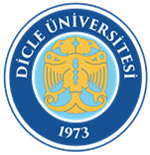 DİCLE ÜNİVERSİTESİHAYVAN DENEYLERİ YEREL ETİK KURULUTAAHHÜTNAME											..../…./20..Çalışmanın Tam Adı:Çalışmada Sorumlu Yürütücü (Adı – Soyadı)                  Unvanı                                 İmzaÇalışma Ekibi (Araştırmacı: Adı – Soyadı)                       Unvanı                                 İmzaDÜ Deney Hayvanları Etik Kurul (DÜHADEK) Yönergesinde yer alan etik ilkelere uyacağımı, beklenmeyen ters bir etki veya olay olduğunda derhal Yerel Etik Kurul’a bildireceğimiOnay alınmış çalışmada; ‘Deney Hayvanları Kullanım Sertifikası’ bulunmayan kişilere deney hayvanlarında herhangi bir işlem yaptırmayacağımı, mümkün olan en insanî ve çevreye duyarlı yöntemlerle 3R ilkelerine uyumlu çalışacağımı,Çalışma sürecinde işlemlerde ve çalışma ekibinde yapılacak değişiklikler için Yerel Etik Kurul’un iznini alacağımı,Etik Kurul’a başvuru tarihi itibariyle araştırmanın; deneysel ve klinik olarak gerçekleştirilmediğini, herhangi bir dergide yayınlanmak ya da kongrede sunulmak üzere gönderilmediğini, resmi kurumlara müracaat (TÜBİTAK gibi)  sırasında araştırmanın içeriğiyle başvuru formundaki içeriğin aynı olduğunu, Çalışmanın bitimini müteakip 3 ay içerisinde Yerel Etik Kurul’a bildireceğimi, Dicle Üniversitesi Hayvan Deneyleri Yerel Etik Kurulu (DÜHADEK) ile birlikte eş zamanlı olarak başka bir Yerel Etik Kurul’a başvuruda bulunmadığımı/bulunmayacağımı, aksi taktirde DÜHADEK tarafından uygulanacak tüm yaptırımları kabul ettiğimikabul ve beyan ederim/ ederiz.	Çalışma Yürütücüsü:Adres:Tel İş:Cep:E-posta:Not: İsimler ve imzalar eksiksiz bir şekilde müracaat edilmesi gerekmektedir. İsim satırları gereği kadar eklenebilir.1. Tarih: 1. Tarih: 1. Tarih: 1. Tarih: 1. Tarih: 2. Araştırmanın Yürütücüsü:2. Araştırmanın Yürütücüsü:2. Araştırmanın Yürütücüsü:2. Araştırmanın Yürütücüsü:2. Araştırmanın Yürütücüsü:2. Araştırmanın Yürütücüsü:2. Araştırmanın Yürütücüsü:2. Araştırmanın Yürütücüsü:2. Araştırmanın Yürütücüsü:2. Araştırmanın Yürütücüsü:İmzası:İmzası:İmzası:3. Araştırma yürütücüsünün adresi ve görev yeri (Kurum/Anabilim Dalı/Merkez/Bölüm): 3. Araştırma yürütücüsünün adresi ve görev yeri (Kurum/Anabilim Dalı/Merkez/Bölüm): 3. Araştırma yürütücüsünün adresi ve görev yeri (Kurum/Anabilim Dalı/Merkez/Bölüm): 3. Araştırma yürütücüsünün adresi ve görev yeri (Kurum/Anabilim Dalı/Merkez/Bölüm): 3. Araştırma yürütücüsünün adresi ve görev yeri (Kurum/Anabilim Dalı/Merkez/Bölüm): 3. Araştırma yürütücüsünün adresi ve görev yeri (Kurum/Anabilim Dalı/Merkez/Bölüm): 3. Araştırma yürütücüsünün adresi ve görev yeri (Kurum/Anabilim Dalı/Merkez/Bölüm): 3. Araştırma yürütücüsünün adresi ve görev yeri (Kurum/Anabilim Dalı/Merkez/Bölüm): 3. Araştırma yürütücüsünün adresi ve görev yeri (Kurum/Anabilim Dalı/Merkez/Bölüm): 3. Araştırma yürütücüsünün adresi ve görev yeri (Kurum/Anabilim Dalı/Merkez/Bölüm): 3. Araştırma yürütücüsünün adresi ve görev yeri (Kurum/Anabilim Dalı/Merkez/Bölüm): 3. Araştırma yürütücüsünün adresi ve görev yeri (Kurum/Anabilim Dalı/Merkez/Bölüm): 3. Araştırma yürütücüsünün adresi ve görev yeri (Kurum/Anabilim Dalı/Merkez/Bölüm): 3. Araştırma yürütücüsünün adresi ve görev yeri (Kurum/Anabilim Dalı/Merkez/Bölüm): 3. Araştırma yürütücüsünün adresi ve görev yeri (Kurum/Anabilim Dalı/Merkez/Bölüm): 3. Araştırma yürütücüsünün adresi ve görev yeri (Kurum/Anabilim Dalı/Merkez/Bölüm): 3. Araştırma yürütücüsünün adresi ve görev yeri (Kurum/Anabilim Dalı/Merkez/Bölüm): 3. Araştırma yürütücüsünün adresi ve görev yeri (Kurum/Anabilim Dalı/Merkez/Bölüm): 4. İş Telefon No: 4. İş Telefon No: 4. İş Telefon No: 4. İş Telefon No: 4. İş Telefon No: 4. İş Telefon No: 4. İş Telefon No: 4. İş Telefon No: 4. İş Telefon No: 4. İş Telefon No: 5. Cep Telefon No: 5. Cep Telefon No: 5. Cep Telefon No: 5. Cep Telefon No: 5. Cep Telefon No: 5. Cep Telefon No: 5. Cep Telefon No: 5. Cep Telefon No: 6. E-posta: 6. E-posta: 6. E-posta: 6. E-posta: 6. E-posta: 6. E-posta: 6. E-posta: 6. E-posta: 6. E-posta: 6. E-posta: 7. DHKS (Deney Hayvanı Kullanım Sertifikası):                                                               Var      Yok7. DHKS (Deney Hayvanı Kullanım Sertifikası):                                                               Var      Yok7. DHKS (Deney Hayvanı Kullanım Sertifikası):                                                               Var      Yok7. DHKS (Deney Hayvanı Kullanım Sertifikası):                                                               Var      Yok7. DHKS (Deney Hayvanı Kullanım Sertifikası):                                                               Var      Yok7. DHKS (Deney Hayvanı Kullanım Sertifikası):                                                               Var      Yok7. DHKS (Deney Hayvanı Kullanım Sertifikası):                                                               Var      Yok7. DHKS (Deney Hayvanı Kullanım Sertifikası):                                                               Var      Yok8. Yazışma Adresi: 8. Yazışma Adresi: 8. Yazışma Adresi: 8. Yazışma Adresi: 8. Yazışma Adresi: 8. Yazışma Adresi: 8. Yazışma Adresi: 8. Yazışma Adresi: 8. Yazışma Adresi: 8. Yazışma Adresi: 8. Yazışma Adresi: 8. Yazışma Adresi: 8. Yazışma Adresi: 8. Yazışma Adresi: 8. Yazışma Adresi: 8. Yazışma Adresi: 8. Yazışma Adresi: 8. Yazışma Adresi: 9. Araştırmada görev alacak personel (Yürütücü de dahil tüm araştırmacıların görevleri belirtilmelidir. Hayvan Deneylerinden Primer Sorumlu Araştırmacı ilk sıraya yazılmalıdır. Bu kişi ile yürütücü aynı kişi olmak zorunda değildir. Canlı hayvan ile birebir temas edeceklerin DHKS olması zorunludur. Satır sayısı, gereği kadar çoğaltılabilir)9. Araştırmada görev alacak personel (Yürütücü de dahil tüm araştırmacıların görevleri belirtilmelidir. Hayvan Deneylerinden Primer Sorumlu Araştırmacı ilk sıraya yazılmalıdır. Bu kişi ile yürütücü aynı kişi olmak zorunda değildir. Canlı hayvan ile birebir temas edeceklerin DHKS olması zorunludur. Satır sayısı, gereği kadar çoğaltılabilir)9. Araştırmada görev alacak personel (Yürütücü de dahil tüm araştırmacıların görevleri belirtilmelidir. Hayvan Deneylerinden Primer Sorumlu Araştırmacı ilk sıraya yazılmalıdır. Bu kişi ile yürütücü aynı kişi olmak zorunda değildir. Canlı hayvan ile birebir temas edeceklerin DHKS olması zorunludur. Satır sayısı, gereği kadar çoğaltılabilir)9. Araştırmada görev alacak personel (Yürütücü de dahil tüm araştırmacıların görevleri belirtilmelidir. Hayvan Deneylerinden Primer Sorumlu Araştırmacı ilk sıraya yazılmalıdır. Bu kişi ile yürütücü aynı kişi olmak zorunda değildir. Canlı hayvan ile birebir temas edeceklerin DHKS olması zorunludur. Satır sayısı, gereği kadar çoğaltılabilir)9. Araştırmada görev alacak personel (Yürütücü de dahil tüm araştırmacıların görevleri belirtilmelidir. Hayvan Deneylerinden Primer Sorumlu Araştırmacı ilk sıraya yazılmalıdır. Bu kişi ile yürütücü aynı kişi olmak zorunda değildir. Canlı hayvan ile birebir temas edeceklerin DHKS olması zorunludur. Satır sayısı, gereği kadar çoğaltılabilir)9. Araştırmada görev alacak personel (Yürütücü de dahil tüm araştırmacıların görevleri belirtilmelidir. Hayvan Deneylerinden Primer Sorumlu Araştırmacı ilk sıraya yazılmalıdır. Bu kişi ile yürütücü aynı kişi olmak zorunda değildir. Canlı hayvan ile birebir temas edeceklerin DHKS olması zorunludur. Satır sayısı, gereği kadar çoğaltılabilir)9. Araştırmada görev alacak personel (Yürütücü de dahil tüm araştırmacıların görevleri belirtilmelidir. Hayvan Deneylerinden Primer Sorumlu Araştırmacı ilk sıraya yazılmalıdır. Bu kişi ile yürütücü aynı kişi olmak zorunda değildir. Canlı hayvan ile birebir temas edeceklerin DHKS olması zorunludur. Satır sayısı, gereği kadar çoğaltılabilir)9. Araştırmada görev alacak personel (Yürütücü de dahil tüm araştırmacıların görevleri belirtilmelidir. Hayvan Deneylerinden Primer Sorumlu Araştırmacı ilk sıraya yazılmalıdır. Bu kişi ile yürütücü aynı kişi olmak zorunda değildir. Canlı hayvan ile birebir temas edeceklerin DHKS olması zorunludur. Satır sayısı, gereği kadar çoğaltılabilir)9. Araştırmada görev alacak personel (Yürütücü de dahil tüm araştırmacıların görevleri belirtilmelidir. Hayvan Deneylerinden Primer Sorumlu Araştırmacı ilk sıraya yazılmalıdır. Bu kişi ile yürütücü aynı kişi olmak zorunda değildir. Canlı hayvan ile birebir temas edeceklerin DHKS olması zorunludur. Satır sayısı, gereği kadar çoğaltılabilir)9. Araştırmada görev alacak personel (Yürütücü de dahil tüm araştırmacıların görevleri belirtilmelidir. Hayvan Deneylerinden Primer Sorumlu Araştırmacı ilk sıraya yazılmalıdır. Bu kişi ile yürütücü aynı kişi olmak zorunda değildir. Canlı hayvan ile birebir temas edeceklerin DHKS olması zorunludur. Satır sayısı, gereği kadar çoğaltılabilir)9. Araştırmada görev alacak personel (Yürütücü de dahil tüm araştırmacıların görevleri belirtilmelidir. Hayvan Deneylerinden Primer Sorumlu Araştırmacı ilk sıraya yazılmalıdır. Bu kişi ile yürütücü aynı kişi olmak zorunda değildir. Canlı hayvan ile birebir temas edeceklerin DHKS olması zorunludur. Satır sayısı, gereği kadar çoğaltılabilir)9. Araştırmada görev alacak personel (Yürütücü de dahil tüm araştırmacıların görevleri belirtilmelidir. Hayvan Deneylerinden Primer Sorumlu Araştırmacı ilk sıraya yazılmalıdır. Bu kişi ile yürütücü aynı kişi olmak zorunda değildir. Canlı hayvan ile birebir temas edeceklerin DHKS olması zorunludur. Satır sayısı, gereği kadar çoğaltılabilir)9. Araştırmada görev alacak personel (Yürütücü de dahil tüm araştırmacıların görevleri belirtilmelidir. Hayvan Deneylerinden Primer Sorumlu Araştırmacı ilk sıraya yazılmalıdır. Bu kişi ile yürütücü aynı kişi olmak zorunda değildir. Canlı hayvan ile birebir temas edeceklerin DHKS olması zorunludur. Satır sayısı, gereği kadar çoğaltılabilir)9. Araştırmada görev alacak personel (Yürütücü de dahil tüm araştırmacıların görevleri belirtilmelidir. Hayvan Deneylerinden Primer Sorumlu Araştırmacı ilk sıraya yazılmalıdır. Bu kişi ile yürütücü aynı kişi olmak zorunda değildir. Canlı hayvan ile birebir temas edeceklerin DHKS olması zorunludur. Satır sayısı, gereği kadar çoğaltılabilir)9. Araştırmada görev alacak personel (Yürütücü de dahil tüm araştırmacıların görevleri belirtilmelidir. Hayvan Deneylerinden Primer Sorumlu Araştırmacı ilk sıraya yazılmalıdır. Bu kişi ile yürütücü aynı kişi olmak zorunda değildir. Canlı hayvan ile birebir temas edeceklerin DHKS olması zorunludur. Satır sayısı, gereği kadar çoğaltılabilir)9. Araştırmada görev alacak personel (Yürütücü de dahil tüm araştırmacıların görevleri belirtilmelidir. Hayvan Deneylerinden Primer Sorumlu Araştırmacı ilk sıraya yazılmalıdır. Bu kişi ile yürütücü aynı kişi olmak zorunda değildir. Canlı hayvan ile birebir temas edeceklerin DHKS olması zorunludur. Satır sayısı, gereği kadar çoğaltılabilir)9. Araştırmada görev alacak personel (Yürütücü de dahil tüm araştırmacıların görevleri belirtilmelidir. Hayvan Deneylerinden Primer Sorumlu Araştırmacı ilk sıraya yazılmalıdır. Bu kişi ile yürütücü aynı kişi olmak zorunda değildir. Canlı hayvan ile birebir temas edeceklerin DHKS olması zorunludur. Satır sayısı, gereği kadar çoğaltılabilir)9. Araştırmada görev alacak personel (Yürütücü de dahil tüm araştırmacıların görevleri belirtilmelidir. Hayvan Deneylerinden Primer Sorumlu Araştırmacı ilk sıraya yazılmalıdır. Bu kişi ile yürütücü aynı kişi olmak zorunda değildir. Canlı hayvan ile birebir temas edeceklerin DHKS olması zorunludur. Satır sayısı, gereği kadar çoğaltılabilir)Unvan, Adı SoyadıUnvan, Adı SoyadıUnvan, Adı SoyadıUnvan, Adı SoyadıUnvan, Adı SoyadıUnvan, Adı SoyadıGörev Yeri, TelefonGörev Yeri, TelefonGörev Yeri, TelefonİmzaİmzaDHKSDHKSDHKSDHKSProjedeki GöreviProjedeki GöreviProjedeki Görevi Var     Yok Var     Yok Var     Yok Var     Yok Var     Yok Var     Yok Var     Yok Var     Yok Var     Yok Var     Yok Var     Yok Var     Yok Var     Yok Var     Yok Var     Yok Var     Yok Var     Yok Var     Yok Var     Yok Var     YokAraştırmacılar, tüm yurtiçi ve yurtdışı bilimsel makalelerde, bildiri ve posterlerde “DÜHADEK onayı alınmıştır” ifadesinin yer almasını kabul etmişlerdir.Araştırmacılar, tüm yurtiçi ve yurtdışı bilimsel makalelerde, bildiri ve posterlerde “DÜHADEK onayı alınmıştır” ifadesinin yer almasını kabul etmişlerdir.Araştırmacılar, tüm yurtiçi ve yurtdışı bilimsel makalelerde, bildiri ve posterlerde “DÜHADEK onayı alınmıştır” ifadesinin yer almasını kabul etmişlerdir.Araştırmacılar, tüm yurtiçi ve yurtdışı bilimsel makalelerde, bildiri ve posterlerde “DÜHADEK onayı alınmıştır” ifadesinin yer almasını kabul etmişlerdir.Araştırmacılar, tüm yurtiçi ve yurtdışı bilimsel makalelerde, bildiri ve posterlerde “DÜHADEK onayı alınmıştır” ifadesinin yer almasını kabul etmişlerdir.Araştırmacılar, tüm yurtiçi ve yurtdışı bilimsel makalelerde, bildiri ve posterlerde “DÜHADEK onayı alınmıştır” ifadesinin yer almasını kabul etmişlerdir.Araştırmacılar, tüm yurtiçi ve yurtdışı bilimsel makalelerde, bildiri ve posterlerde “DÜHADEK onayı alınmıştır” ifadesinin yer almasını kabul etmişlerdir.Araştırmacılar, tüm yurtiçi ve yurtdışı bilimsel makalelerde, bildiri ve posterlerde “DÜHADEK onayı alınmıştır” ifadesinin yer almasını kabul etmişlerdir.Araştırmacılar, tüm yurtiçi ve yurtdışı bilimsel makalelerde, bildiri ve posterlerde “DÜHADEK onayı alınmıştır” ifadesinin yer almasını kabul etmişlerdir.Araştırmacılar, tüm yurtiçi ve yurtdışı bilimsel makalelerde, bildiri ve posterlerde “DÜHADEK onayı alınmıştır” ifadesinin yer almasını kabul etmişlerdir.Araştırmacılar, tüm yurtiçi ve yurtdışı bilimsel makalelerde, bildiri ve posterlerde “DÜHADEK onayı alınmıştır” ifadesinin yer almasını kabul etmişlerdir.Araştırmacılar, tüm yurtiçi ve yurtdışı bilimsel makalelerde, bildiri ve posterlerde “DÜHADEK onayı alınmıştır” ifadesinin yer almasını kabul etmişlerdir.Araştırmacılar, tüm yurtiçi ve yurtdışı bilimsel makalelerde, bildiri ve posterlerde “DÜHADEK onayı alınmıştır” ifadesinin yer almasını kabul etmişlerdir.Araştırmacılar, tüm yurtiçi ve yurtdışı bilimsel makalelerde, bildiri ve posterlerde “DÜHADEK onayı alınmıştır” ifadesinin yer almasını kabul etmişlerdir.Araştırmacılar, tüm yurtiçi ve yurtdışı bilimsel makalelerde, bildiri ve posterlerde “DÜHADEK onayı alınmıştır” ifadesinin yer almasını kabul etmişlerdir.Araştırmacılar, tüm yurtiçi ve yurtdışı bilimsel makalelerde, bildiri ve posterlerde “DÜHADEK onayı alınmıştır” ifadesinin yer almasını kabul etmişlerdir.Araştırmacılar, tüm yurtiçi ve yurtdışı bilimsel makalelerde, bildiri ve posterlerde “DÜHADEK onayı alınmıştır” ifadesinin yer almasını kabul etmişlerdir.Araştırmacılar, tüm yurtiçi ve yurtdışı bilimsel makalelerde, bildiri ve posterlerde “DÜHADEK onayı alınmıştır” ifadesinin yer almasını kabul etmişlerdir.10. Araştırmanın başlığı (Türkçe ve İngilizce): 10. Araştırmanın başlığı (Türkçe ve İngilizce): 10. Araştırmanın başlığı (Türkçe ve İngilizce): 10. Araştırmanın başlığı (Türkçe ve İngilizce): 10. Araştırmanın başlığı (Türkçe ve İngilizce): 10. Araştırmanın başlığı (Türkçe ve İngilizce): 10. Araştırmanın başlığı (Türkçe ve İngilizce): 10. Araştırmanın başlığı (Türkçe ve İngilizce): 10. Araştırmanın başlığı (Türkçe ve İngilizce): 10. Araştırmanın başlığı (Türkçe ve İngilizce): 10. Araştırmanın başlığı (Türkçe ve İngilizce): 10. Araştırmanın başlığı (Türkçe ve İngilizce): 10. Araştırmanın başlığı (Türkçe ve İngilizce): 10. Araştırmanın başlığı (Türkçe ve İngilizce): 10. Araştırmanın başlığı (Türkçe ve İngilizce): 10. Araştırmanın başlığı (Türkçe ve İngilizce): 10. Araştırmanın başlığı (Türkçe ve İngilizce): 10. Araştırmanın başlığı (Türkçe ve İngilizce): 11. Kullanılacak hayvan türleri ve sayıları:11. Kullanılacak hayvan türleri ve sayıları:11. Kullanılacak hayvan türleri ve sayıları:11. Kullanılacak hayvan türleri ve sayıları:11. Kullanılacak hayvan türleri ve sayıları:11. Kullanılacak hayvan türleri ve sayıları:11. Kullanılacak hayvan türleri ve sayıları:11. Kullanılacak hayvan türleri ve sayıları:11. Kullanılacak hayvan türleri ve sayıları:11. Kullanılacak hayvan türleri ve sayıları:11. Kullanılacak hayvan türleri ve sayıları:11. Kullanılacak hayvan türleri ve sayıları:11. Kullanılacak hayvan türleri ve sayıları:11. Kullanılacak hayvan türleri ve sayıları:11. Kullanılacak hayvan türleri ve sayıları:11. Kullanılacak hayvan türleri ve sayıları:11. Kullanılacak hayvan türleri ve sayıları:11. Kullanılacak hayvan türleri ve sayıları:Tür: Tür: Irk/Suş/Hat: Irk/Suş/Hat: Irk/Suş/Hat: Irk/Suş/Hat: Irk/Suş/Hat: Sayı:Sayı:Sayı:Cinsiyet:      Dişi       Erkek Cinsiyet:      Dişi       Erkek Cinsiyet:      Dişi       Erkek Yaş:           Yaş:           Yaş:           Yaş:           Ağırlık:12. Araştırmanın yapılacağı laboratuvar(lar):  DÜSAM Deney Hayvanları Ünitesi Başka bir laboratuvar/birimde (Açıklayınız): Birden fazla laboratuvar/birimde (Açıklayınız, isim/adres):12. Araştırmanın yapılacağı laboratuvar(lar):  DÜSAM Deney Hayvanları Ünitesi Başka bir laboratuvar/birimde (Açıklayınız): Birden fazla laboratuvar/birimde (Açıklayınız, isim/adres):12. Araştırmanın yapılacağı laboratuvar(lar):  DÜSAM Deney Hayvanları Ünitesi Başka bir laboratuvar/birimde (Açıklayınız): Birden fazla laboratuvar/birimde (Açıklayınız, isim/adres):12. Araştırmanın yapılacağı laboratuvar(lar):  DÜSAM Deney Hayvanları Ünitesi Başka bir laboratuvar/birimde (Açıklayınız): Birden fazla laboratuvar/birimde (Açıklayınız, isim/adres):12. Araştırmanın yapılacağı laboratuvar(lar):  DÜSAM Deney Hayvanları Ünitesi Başka bir laboratuvar/birimde (Açıklayınız): Birden fazla laboratuvar/birimde (Açıklayınız, isim/adres):12. Araştırmanın yapılacağı laboratuvar(lar):  DÜSAM Deney Hayvanları Ünitesi Başka bir laboratuvar/birimde (Açıklayınız): Birden fazla laboratuvar/birimde (Açıklayınız, isim/adres):12. Araştırmanın yapılacağı laboratuvar(lar):  DÜSAM Deney Hayvanları Ünitesi Başka bir laboratuvar/birimde (Açıklayınız): Birden fazla laboratuvar/birimde (Açıklayınız, isim/adres):12. Araştırmanın yapılacağı laboratuvar(lar):  DÜSAM Deney Hayvanları Ünitesi Başka bir laboratuvar/birimde (Açıklayınız): Birden fazla laboratuvar/birimde (Açıklayınız, isim/adres):12. Araştırmanın yapılacağı laboratuvar(lar):  DÜSAM Deney Hayvanları Ünitesi Başka bir laboratuvar/birimde (Açıklayınız): Birden fazla laboratuvar/birimde (Açıklayınız, isim/adres):12. Araştırmanın yapılacağı laboratuvar(lar):  DÜSAM Deney Hayvanları Ünitesi Başka bir laboratuvar/birimde (Açıklayınız): Birden fazla laboratuvar/birimde (Açıklayınız, isim/adres):12. Araştırmanın yapılacağı laboratuvar(lar):  DÜSAM Deney Hayvanları Ünitesi Başka bir laboratuvar/birimde (Açıklayınız): Birden fazla laboratuvar/birimde (Açıklayınız, isim/adres):12. Araştırmanın yapılacağı laboratuvar(lar):  DÜSAM Deney Hayvanları Ünitesi Başka bir laboratuvar/birimde (Açıklayınız): Birden fazla laboratuvar/birimde (Açıklayınız, isim/adres):12. Araştırmanın yapılacağı laboratuvar(lar):  DÜSAM Deney Hayvanları Ünitesi Başka bir laboratuvar/birimde (Açıklayınız): Birden fazla laboratuvar/birimde (Açıklayınız, isim/adres):12. Araştırmanın yapılacağı laboratuvar(lar):  DÜSAM Deney Hayvanları Ünitesi Başka bir laboratuvar/birimde (Açıklayınız): Birden fazla laboratuvar/birimde (Açıklayınız, isim/adres):12. Araştırmanın yapılacağı laboratuvar(lar):  DÜSAM Deney Hayvanları Ünitesi Başka bir laboratuvar/birimde (Açıklayınız): Birden fazla laboratuvar/birimde (Açıklayınız, isim/adres):12. Araştırmanın yapılacağı laboratuvar(lar):  DÜSAM Deney Hayvanları Ünitesi Başka bir laboratuvar/birimde (Açıklayınız): Birden fazla laboratuvar/birimde (Açıklayınız, isim/adres):12. Araştırmanın yapılacağı laboratuvar(lar):  DÜSAM Deney Hayvanları Ünitesi Başka bir laboratuvar/birimde (Açıklayınız): Birden fazla laboratuvar/birimde (Açıklayınız, isim/adres):12. Araştırmanın yapılacağı laboratuvar(lar):  DÜSAM Deney Hayvanları Ünitesi Başka bir laboratuvar/birimde (Açıklayınız): Birden fazla laboratuvar/birimde (Açıklayınız, isim/adres):13. Araştırma süresi (ay):       	ay(Mevzuat gereği Etik Kurul Onayları en fazla 5 yıl geçerlidir. Dolayısıyla bu alana yazacağınız, araştırmanızı bitirmeyi öngördüğünüz sürenin 5 yıl veya daha kısa olması gerekir.)13. Araştırma süresi (ay):       	ay(Mevzuat gereği Etik Kurul Onayları en fazla 5 yıl geçerlidir. Dolayısıyla bu alana yazacağınız, araştırmanızı bitirmeyi öngördüğünüz sürenin 5 yıl veya daha kısa olması gerekir.)13. Araştırma süresi (ay):       	ay(Mevzuat gereği Etik Kurul Onayları en fazla 5 yıl geçerlidir. Dolayısıyla bu alana yazacağınız, araştırmanızı bitirmeyi öngördüğünüz sürenin 5 yıl veya daha kısa olması gerekir.)13. Araştırma süresi (ay):       	ay(Mevzuat gereği Etik Kurul Onayları en fazla 5 yıl geçerlidir. Dolayısıyla bu alana yazacağınız, araştırmanızı bitirmeyi öngördüğünüz sürenin 5 yıl veya daha kısa olması gerekir.)13. Araştırma süresi (ay):       	ay(Mevzuat gereği Etik Kurul Onayları en fazla 5 yıl geçerlidir. Dolayısıyla bu alana yazacağınız, araştırmanızı bitirmeyi öngördüğünüz sürenin 5 yıl veya daha kısa olması gerekir.)13. Araştırma süresi (ay):       	ay(Mevzuat gereği Etik Kurul Onayları en fazla 5 yıl geçerlidir. Dolayısıyla bu alana yazacağınız, araştırmanızı bitirmeyi öngördüğünüz sürenin 5 yıl veya daha kısa olması gerekir.)13. Araştırma süresi (ay):       	ay(Mevzuat gereği Etik Kurul Onayları en fazla 5 yıl geçerlidir. Dolayısıyla bu alana yazacağınız, araştırmanızı bitirmeyi öngördüğünüz sürenin 5 yıl veya daha kısa olması gerekir.)13. Araştırma süresi (ay):       	ay(Mevzuat gereği Etik Kurul Onayları en fazla 5 yıl geçerlidir. Dolayısıyla bu alana yazacağınız, araştırmanızı bitirmeyi öngördüğünüz sürenin 5 yıl veya daha kısa olması gerekir.)Başlangıç Tarihi : ………/……../………..Bitiş Tarihi          : ………/……../………..Başlangıç Tarihi : ………/……../………..Bitiş Tarihi          : ………/……../………..Başlangıç Tarihi : ………/……../………..Bitiş Tarihi          : ………/……../………..Başlangıç Tarihi : ………/……../………..Bitiş Tarihi          : ………/……../………..Başlangıç Tarihi : ………/……../………..Bitiş Tarihi          : ………/……../………..Başlangıç Tarihi : ………/……../………..Bitiş Tarihi          : ………/……../………..Başlangıç Tarihi : ………/……../………..Bitiş Tarihi          : ………/……../………..Başlangıç Tarihi : ………/……../………..Bitiş Tarihi          : ………/……../………..Başlangıç Tarihi : ………/……../………..Bitiş Tarihi          : ………/……../………..Başlangıç Tarihi : ………/……../………..Bitiş Tarihi          : ………/……../………..14. Araştırma desteği alınan/ istenecek kuruluş(lar):14. Araştırma desteği alınan/ istenecek kuruluş(lar):14. Araştırma desteği alınan/ istenecek kuruluş(lar):14. Araştırma desteği alınan/ istenecek kuruluş(lar):14. Araştırma desteği alınan/ istenecek kuruluş(lar):14. Araştırma desteği alınan/ istenecek kuruluş(lar):14. Araştırma desteği alınan/ istenecek kuruluş(lar):14. Araştırma desteği alınan/ istenecek kuruluş(lar): YOKTUR YOKTUR YOKTUR YOKTUR YOKTUR YOKTUR YOKTUR YOKTUR ÖZEL SEKTÖR ÖZEL SEKTÖR ÖZEL SEKTÖR ÖZEL SEKTÖR ÖZEL SEKTÖR ÖZEL SEKTÖR ÖZEL SEKTÖR ÖZEL SEKTÖR ÖZEL SEKTÖR ÖZEL SEKTÖR DÜBAP   DÜBAP   DÜBAP  Başvuru Tarihi:Başvuru Tarihi:Başvuru Tarihi:Başvuru Tarihi:Başvuru Tarihi: TÜBİTAK TÜBİTAK TÜBİTAK TÜBİTAKBaşvuru Tarihi:Başvuru Tarihi:Başvuru Tarihi:Başvuru Tarihi:Başvuru Tarihi:Başvuru Tarihi: DPT   DPT   DPT  Başvuru Tarihi:Başvuru Tarihi:Başvuru Tarihi:Başvuru Tarihi:Başvuru Tarihi: DİĞER: DİĞER: DİĞER: DİĞER:Başvuru Tarihi:Başvuru Tarihi:Başvuru Tarihi:Başvuru Tarihi:Başvuru Tarihi:Başvuru Tarihi:15. Başvuru tipi:15. Başvuru tipi:15. Başvuru tipi:15. Başvuru tipi:15. Başvuru tipi:15. Başvuru tipi:15. Başvuru tipi:15. Başvuru tipi: Yeni başvuru  Yeni başvuru  Yeni başvuru  Yeni başvuru  Yeni başvuru  Yeni başvuru  Yeni başvuru  Yeni başvuru  Değişiklik (Eski Protokol No:    ) Lütfen Etik Kurul tarafından istenen düzeltmelerinizi kırmızı renkte ve altı çizili olarak belirtiniz Değişiklik (Eski Protokol No:    ) Lütfen Etik Kurul tarafından istenen düzeltmelerinizi kırmızı renkte ve altı çizili olarak belirtiniz Değişiklik (Eski Protokol No:    ) Lütfen Etik Kurul tarafından istenen düzeltmelerinizi kırmızı renkte ve altı çizili olarak belirtiniz Değişiklik (Eski Protokol No:    ) Lütfen Etik Kurul tarafından istenen düzeltmelerinizi kırmızı renkte ve altı çizili olarak belirtiniz Değişiklik (Eski Protokol No:    ) Lütfen Etik Kurul tarafından istenen düzeltmelerinizi kırmızı renkte ve altı çizili olarak belirtiniz Değişiklik (Eski Protokol No:    ) Lütfen Etik Kurul tarafından istenen düzeltmelerinizi kırmızı renkte ve altı çizili olarak belirtiniz Değişiklik (Eski Protokol No:    ) Lütfen Etik Kurul tarafından istenen düzeltmelerinizi kırmızı renkte ve altı çizili olarak belirtiniz Değişiklik (Eski Protokol No:    ) Lütfen Etik Kurul tarafından istenen düzeltmelerinizi kırmızı renkte ve altı çizili olarak belirtiniz Değişiklik (Eski Protokol No:    ) Lütfen Etik Kurul tarafından istenen düzeltmelerinizi kırmızı renkte ve altı çizili olarak belirtiniz Değişiklik (Eski Protokol No:    ) Lütfen Etik Kurul tarafından istenen düzeltmelerinizi kırmızı renkte ve altı çizili olarak belirtiniz16. Araştırma projesinin türü:16. Araştırma projesinin türü:16. Araştırma projesinin türü:16. Araştırma projesinin türü:16. Araştırma projesinin türü:16. Araştırma projesinin türü:16. Araştırma projesinin türü:16. Araştırma projesinin türü:16. Araştırma projesinin türü:16. Araştırma projesinin türü:16. Araştırma projesinin türü:16. Araştırma projesinin türü:16. Araştırma projesinin türü:16. Araştırma projesinin türü:16. Araştırma projesinin türü:16. Araştırma projesinin türü:16. Araştırma projesinin türü:16. Araştırma projesinin türü: Araştırma Araştırma Araştırma Araştırma Ön çalışma Ön çalışma Ön çalışma Ön çalışma Ön çalışma Ön çalışma Eğitim Eğitim Eğitim Eğitim Test Amaçlı Test Amaçlı Test Amaçlı Test Amaçlı17. Bu çalışma bir diploma derecesine yönelik midir?17. Bu çalışma bir diploma derecesine yönelik midir?17. Bu çalışma bir diploma derecesine yönelik midir?17. Bu çalışma bir diploma derecesine yönelik midir?17. Bu çalışma bir diploma derecesine yönelik midir?17. Bu çalışma bir diploma derecesine yönelik midir?17. Bu çalışma bir diploma derecesine yönelik midir?17. Bu çalışma bir diploma derecesine yönelik midir?18. Ekleri: (Makalelerden 1 tanesi mutlaka hayvanlar üzerinde uygulayacağınız modelin kaynak makalesi olmalıdır)18. Ekleri: (Makalelerden 1 tanesi mutlaka hayvanlar üzerinde uygulayacağınız modelin kaynak makalesi olmalıdır)18. Ekleri: (Makalelerden 1 tanesi mutlaka hayvanlar üzerinde uygulayacağınız modelin kaynak makalesi olmalıdır)18. Ekleri: (Makalelerden 1 tanesi mutlaka hayvanlar üzerinde uygulayacağınız modelin kaynak makalesi olmalıdır)18. Ekleri: (Makalelerden 1 tanesi mutlaka hayvanlar üzerinde uygulayacağınız modelin kaynak makalesi olmalıdır)18. Ekleri: (Makalelerden 1 tanesi mutlaka hayvanlar üzerinde uygulayacağınız modelin kaynak makalesi olmalıdır)18. Ekleri: (Makalelerden 1 tanesi mutlaka hayvanlar üzerinde uygulayacağınız modelin kaynak makalesi olmalıdır)18. Ekleri: (Makalelerden 1 tanesi mutlaka hayvanlar üzerinde uygulayacağınız modelin kaynak makalesi olmalıdır)18. Ekleri: (Makalelerden 1 tanesi mutlaka hayvanlar üzerinde uygulayacağınız modelin kaynak makalesi olmalıdır)18. Ekleri: (Makalelerden 1 tanesi mutlaka hayvanlar üzerinde uygulayacağınız modelin kaynak makalesi olmalıdır) Hayır Hayır Hayır Hayır Hayır Hayır Hayır Hayır DHKS  DHKS  DHKS  DHKS  DHKS  DHKS  DHKS  DHKS  Proje metni Proje metni Evet Yüksek Lisans Yüksek Lisans Yüksek Lisans Yüksek Lisans Yüksek Lisans Yüksek Lisans Yüksek Lisans Ön çalışma verileri Ön çalışma verileri Ön çalışma verileri Ön çalışma verileri Ön çalışma verileri Ön çalışma verileri Ön çalışma verileri Ön çalışma verileri Taahhütname Taahhütname Doktora Doktora Doktora Doktora Doktora Doktora Doktora Kaynak Makale (En az 2 makale)  Kaynak Makale (En az 2 makale)  Kaynak Makale (En az 2 makale)  Kaynak Makale (En az 2 makale)  Kaynak Makale (En az 2 makale)  Kaynak Makale (En az 2 makale)  Kaynak Makale (En az 2 makale)  Kaynak Makale (En az 2 makale)  Kaynak Makale (En az 2 makale)  Kaynak Makale (En az 2 makale)  Tıpta uzmanlık Tıpta uzmanlık Tıpta uzmanlık Tıpta uzmanlık Tıpta uzmanlık Tıpta uzmanlık Tıpta uzmanlık Diğer:  Diğer:  Diğer:  Diğer:  Diğer:  Diğer:  Diğer:  Diğer:  Diğer:  Diğer:  Diğer: Diğer: Diğer: Diğer: Diğer: Diğer: Diğer: Diğer:  Diğer:  Diğer:  Diğer:  Diğer:  Diğer:  Diğer:  Diğer:  Diğer:  Diğer: Protokol No:Onay Tarihi:Araştırmanın yürütücüsü: İmzasıA1. Projenin literatür özeti: (Herkesin anlayabileceği bir dilde, teknik terim kullanmaksızın, literatürde projenize temel oluşturan yayınlara atıf verilerek konunun güncel durumunu ve hipotezinizi açıklayınız. Konuyla ilgili güncel yayınlardan en az 5 en fazla 20 literatür kaynak gösterilmeli ve kaynaklar listesi kısmında metin içinde ilk geçiş sırasına göre yazılmalıdır Lütfen bu bölümün, uzman olmayan kişilerce de okunacağını unutmayınız)A1. Projenin literatür özeti: (Herkesin anlayabileceği bir dilde, teknik terim kullanmaksızın, literatürde projenize temel oluşturan yayınlara atıf verilerek konunun güncel durumunu ve hipotezinizi açıklayınız. Konuyla ilgili güncel yayınlardan en az 5 en fazla 20 literatür kaynak gösterilmeli ve kaynaklar listesi kısmında metin içinde ilk geçiş sırasına göre yazılmalıdır Lütfen bu bölümün, uzman olmayan kişilerce de okunacağını unutmayınız)A1. Projenin literatür özeti: (Herkesin anlayabileceği bir dilde, teknik terim kullanmaksızın, literatürde projenize temel oluşturan yayınlara atıf verilerek konunun güncel durumunu ve hipotezinizi açıklayınız. Konuyla ilgili güncel yayınlardan en az 5 en fazla 20 literatür kaynak gösterilmeli ve kaynaklar listesi kısmında metin içinde ilk geçiş sırasına göre yazılmalıdır Lütfen bu bölümün, uzman olmayan kişilerce de okunacağını unutmayınız)A1. Projenin literatür özeti: (Herkesin anlayabileceği bir dilde, teknik terim kullanmaksızın, literatürde projenize temel oluşturan yayınlara atıf verilerek konunun güncel durumunu ve hipotezinizi açıklayınız. Konuyla ilgili güncel yayınlardan en az 5 en fazla 20 literatür kaynak gösterilmeli ve kaynaklar listesi kısmında metin içinde ilk geçiş sırasına göre yazılmalıdır Lütfen bu bölümün, uzman olmayan kişilerce de okunacağını unutmayınız)A1. Projenin literatür özeti: (Herkesin anlayabileceği bir dilde, teknik terim kullanmaksızın, literatürde projenize temel oluşturan yayınlara atıf verilerek konunun güncel durumunu ve hipotezinizi açıklayınız. Konuyla ilgili güncel yayınlardan en az 5 en fazla 20 literatür kaynak gösterilmeli ve kaynaklar listesi kısmında metin içinde ilk geçiş sırasına göre yazılmalıdır Lütfen bu bölümün, uzman olmayan kişilerce de okunacağını unutmayınız)A1. Projenin literatür özeti: (Herkesin anlayabileceği bir dilde, teknik terim kullanmaksızın, literatürde projenize temel oluşturan yayınlara atıf verilerek konunun güncel durumunu ve hipotezinizi açıklayınız. Konuyla ilgili güncel yayınlardan en az 5 en fazla 20 literatür kaynak gösterilmeli ve kaynaklar listesi kısmında metin içinde ilk geçiş sırasına göre yazılmalıdır Lütfen bu bölümün, uzman olmayan kişilerce de okunacağını unutmayınız)A1. Projenin literatür özeti: (Herkesin anlayabileceği bir dilde, teknik terim kullanmaksızın, literatürde projenize temel oluşturan yayınlara atıf verilerek konunun güncel durumunu ve hipotezinizi açıklayınız. Konuyla ilgili güncel yayınlardan en az 5 en fazla 20 literatür kaynak gösterilmeli ve kaynaklar listesi kısmında metin içinde ilk geçiş sırasına göre yazılmalıdır Lütfen bu bölümün, uzman olmayan kişilerce de okunacağını unutmayınız)A1. Projenin literatür özeti: (Herkesin anlayabileceği bir dilde, teknik terim kullanmaksızın, literatürde projenize temel oluşturan yayınlara atıf verilerek konunun güncel durumunu ve hipotezinizi açıklayınız. Konuyla ilgili güncel yayınlardan en az 5 en fazla 20 literatür kaynak gösterilmeli ve kaynaklar listesi kısmında metin içinde ilk geçiş sırasına göre yazılmalıdır Lütfen bu bölümün, uzman olmayan kişilerce de okunacağını unutmayınız)A1. Projenin literatür özeti: (Herkesin anlayabileceği bir dilde, teknik terim kullanmaksızın, literatürde projenize temel oluşturan yayınlara atıf verilerek konunun güncel durumunu ve hipotezinizi açıklayınız. Konuyla ilgili güncel yayınlardan en az 5 en fazla 20 literatür kaynak gösterilmeli ve kaynaklar listesi kısmında metin içinde ilk geçiş sırasına göre yazılmalıdır Lütfen bu bölümün, uzman olmayan kişilerce de okunacağını unutmayınız)A1. Projenin literatür özeti: (Herkesin anlayabileceği bir dilde, teknik terim kullanmaksızın, literatürde projenize temel oluşturan yayınlara atıf verilerek konunun güncel durumunu ve hipotezinizi açıklayınız. Konuyla ilgili güncel yayınlardan en az 5 en fazla 20 literatür kaynak gösterilmeli ve kaynaklar listesi kısmında metin içinde ilk geçiş sırasına göre yazılmalıdır Lütfen bu bölümün, uzman olmayan kişilerce de okunacağını unutmayınız)A1. Projenin literatür özeti: (Herkesin anlayabileceği bir dilde, teknik terim kullanmaksızın, literatürde projenize temel oluşturan yayınlara atıf verilerek konunun güncel durumunu ve hipotezinizi açıklayınız. Konuyla ilgili güncel yayınlardan en az 5 en fazla 20 literatür kaynak gösterilmeli ve kaynaklar listesi kısmında metin içinde ilk geçiş sırasına göre yazılmalıdır Lütfen bu bölümün, uzman olmayan kişilerce de okunacağını unutmayınız)A1. Projenin literatür özeti: (Herkesin anlayabileceği bir dilde, teknik terim kullanmaksızın, literatürde projenize temel oluşturan yayınlara atıf verilerek konunun güncel durumunu ve hipotezinizi açıklayınız. Konuyla ilgili güncel yayınlardan en az 5 en fazla 20 literatür kaynak gösterilmeli ve kaynaklar listesi kısmında metin içinde ilk geçiş sırasına göre yazılmalıdır Lütfen bu bölümün, uzman olmayan kişilerce de okunacağını unutmayınız)A1. Projenin literatür özeti: (Herkesin anlayabileceği bir dilde, teknik terim kullanmaksızın, literatürde projenize temel oluşturan yayınlara atıf verilerek konunun güncel durumunu ve hipotezinizi açıklayınız. Konuyla ilgili güncel yayınlardan en az 5 en fazla 20 literatür kaynak gösterilmeli ve kaynaklar listesi kısmında metin içinde ilk geçiş sırasına göre yazılmalıdır Lütfen bu bölümün, uzman olmayan kişilerce de okunacağını unutmayınız)A1. Projenin literatür özeti: (Herkesin anlayabileceği bir dilde, teknik terim kullanmaksızın, literatürde projenize temel oluşturan yayınlara atıf verilerek konunun güncel durumunu ve hipotezinizi açıklayınız. Konuyla ilgili güncel yayınlardan en az 5 en fazla 20 literatür kaynak gösterilmeli ve kaynaklar listesi kısmında metin içinde ilk geçiş sırasına göre yazılmalıdır Lütfen bu bölümün, uzman olmayan kişilerce de okunacağını unutmayınız)A1. Projenin literatür özeti: (Herkesin anlayabileceği bir dilde, teknik terim kullanmaksızın, literatürde projenize temel oluşturan yayınlara atıf verilerek konunun güncel durumunu ve hipotezinizi açıklayınız. Konuyla ilgili güncel yayınlardan en az 5 en fazla 20 literatür kaynak gösterilmeli ve kaynaklar listesi kısmında metin içinde ilk geçiş sırasına göre yazılmalıdır Lütfen bu bölümün, uzman olmayan kişilerce de okunacağını unutmayınız)A1. Projenin literatür özeti: (Herkesin anlayabileceği bir dilde, teknik terim kullanmaksızın, literatürde projenize temel oluşturan yayınlara atıf verilerek konunun güncel durumunu ve hipotezinizi açıklayınız. Konuyla ilgili güncel yayınlardan en az 5 en fazla 20 literatür kaynak gösterilmeli ve kaynaklar listesi kısmında metin içinde ilk geçiş sırasına göre yazılmalıdır Lütfen bu bölümün, uzman olmayan kişilerce de okunacağını unutmayınız)A1. Projenin literatür özeti: (Herkesin anlayabileceği bir dilde, teknik terim kullanmaksızın, literatürde projenize temel oluşturan yayınlara atıf verilerek konunun güncel durumunu ve hipotezinizi açıklayınız. Konuyla ilgili güncel yayınlardan en az 5 en fazla 20 literatür kaynak gösterilmeli ve kaynaklar listesi kısmında metin içinde ilk geçiş sırasına göre yazılmalıdır Lütfen bu bölümün, uzman olmayan kişilerce de okunacağını unutmayınız)A1. Projenin literatür özeti: (Herkesin anlayabileceği bir dilde, teknik terim kullanmaksızın, literatürde projenize temel oluşturan yayınlara atıf verilerek konunun güncel durumunu ve hipotezinizi açıklayınız. Konuyla ilgili güncel yayınlardan en az 5 en fazla 20 literatür kaynak gösterilmeli ve kaynaklar listesi kısmında metin içinde ilk geçiş sırasına göre yazılmalıdır Lütfen bu bölümün, uzman olmayan kişilerce de okunacağını unutmayınız)A2. Projenin amacı: (Teknik bir dil kullanmadan konunun güncel durumu ve bu çerçevede projeyi yapma nedenlerinizi açıklayınız)A2. Projenin amacı: (Teknik bir dil kullanmadan konunun güncel durumu ve bu çerçevede projeyi yapma nedenlerinizi açıklayınız)A2. Projenin amacı: (Teknik bir dil kullanmadan konunun güncel durumu ve bu çerçevede projeyi yapma nedenlerinizi açıklayınız)A2. Projenin amacı: (Teknik bir dil kullanmadan konunun güncel durumu ve bu çerçevede projeyi yapma nedenlerinizi açıklayınız)A2. Projenin amacı: (Teknik bir dil kullanmadan konunun güncel durumu ve bu çerçevede projeyi yapma nedenlerinizi açıklayınız)A2. Projenin amacı: (Teknik bir dil kullanmadan konunun güncel durumu ve bu çerçevede projeyi yapma nedenlerinizi açıklayınız)A2. Projenin amacı: (Teknik bir dil kullanmadan konunun güncel durumu ve bu çerçevede projeyi yapma nedenlerinizi açıklayınız)A2. Projenin amacı: (Teknik bir dil kullanmadan konunun güncel durumu ve bu çerçevede projeyi yapma nedenlerinizi açıklayınız)A2. Projenin amacı: (Teknik bir dil kullanmadan konunun güncel durumu ve bu çerçevede projeyi yapma nedenlerinizi açıklayınız)A2. Projenin amacı: (Teknik bir dil kullanmadan konunun güncel durumu ve bu çerçevede projeyi yapma nedenlerinizi açıklayınız)A2. Projenin amacı: (Teknik bir dil kullanmadan konunun güncel durumu ve bu çerçevede projeyi yapma nedenlerinizi açıklayınız)A2. Projenin amacı: (Teknik bir dil kullanmadan konunun güncel durumu ve bu çerçevede projeyi yapma nedenlerinizi açıklayınız)A2. Projenin amacı: (Teknik bir dil kullanmadan konunun güncel durumu ve bu çerçevede projeyi yapma nedenlerinizi açıklayınız)A2. Projenin amacı: (Teknik bir dil kullanmadan konunun güncel durumu ve bu çerçevede projeyi yapma nedenlerinizi açıklayınız)A2. Projenin amacı: (Teknik bir dil kullanmadan konunun güncel durumu ve bu çerçevede projeyi yapma nedenlerinizi açıklayınız)A2. Projenin amacı: (Teknik bir dil kullanmadan konunun güncel durumu ve bu çerçevede projeyi yapma nedenlerinizi açıklayınız)A2. Projenin amacı: (Teknik bir dil kullanmadan konunun güncel durumu ve bu çerçevede projeyi yapma nedenlerinizi açıklayınız)A2. Projenin amacı: (Teknik bir dil kullanmadan konunun güncel durumu ve bu çerçevede projeyi yapma nedenlerinizi açıklayınız)A3. Projede deney hayvanları üzerinde gerçekleştirilecek prosedürler ve/veya sonrasında yapılacak analizleri sırasıyla tanımlayınız, gerekçelerini belirtiniz: (Kullanılacak hayvan modeli (varsa eğer) ve ilaç dozları ile ilgili kaynak belirtilmesi zorunludur)A3. Projede deney hayvanları üzerinde gerçekleştirilecek prosedürler ve/veya sonrasında yapılacak analizleri sırasıyla tanımlayınız, gerekçelerini belirtiniz: (Kullanılacak hayvan modeli (varsa eğer) ve ilaç dozları ile ilgili kaynak belirtilmesi zorunludur)A3. Projede deney hayvanları üzerinde gerçekleştirilecek prosedürler ve/veya sonrasında yapılacak analizleri sırasıyla tanımlayınız, gerekçelerini belirtiniz: (Kullanılacak hayvan modeli (varsa eğer) ve ilaç dozları ile ilgili kaynak belirtilmesi zorunludur)A3. Projede deney hayvanları üzerinde gerçekleştirilecek prosedürler ve/veya sonrasında yapılacak analizleri sırasıyla tanımlayınız, gerekçelerini belirtiniz: (Kullanılacak hayvan modeli (varsa eğer) ve ilaç dozları ile ilgili kaynak belirtilmesi zorunludur)A3. Projede deney hayvanları üzerinde gerçekleştirilecek prosedürler ve/veya sonrasında yapılacak analizleri sırasıyla tanımlayınız, gerekçelerini belirtiniz: (Kullanılacak hayvan modeli (varsa eğer) ve ilaç dozları ile ilgili kaynak belirtilmesi zorunludur)A3. Projede deney hayvanları üzerinde gerçekleştirilecek prosedürler ve/veya sonrasında yapılacak analizleri sırasıyla tanımlayınız, gerekçelerini belirtiniz: (Kullanılacak hayvan modeli (varsa eğer) ve ilaç dozları ile ilgili kaynak belirtilmesi zorunludur)A3. Projede deney hayvanları üzerinde gerçekleştirilecek prosedürler ve/veya sonrasında yapılacak analizleri sırasıyla tanımlayınız, gerekçelerini belirtiniz: (Kullanılacak hayvan modeli (varsa eğer) ve ilaç dozları ile ilgili kaynak belirtilmesi zorunludur)A3. Projede deney hayvanları üzerinde gerçekleştirilecek prosedürler ve/veya sonrasında yapılacak analizleri sırasıyla tanımlayınız, gerekçelerini belirtiniz: (Kullanılacak hayvan modeli (varsa eğer) ve ilaç dozları ile ilgili kaynak belirtilmesi zorunludur)A3. Projede deney hayvanları üzerinde gerçekleştirilecek prosedürler ve/veya sonrasında yapılacak analizleri sırasıyla tanımlayınız, gerekçelerini belirtiniz: (Kullanılacak hayvan modeli (varsa eğer) ve ilaç dozları ile ilgili kaynak belirtilmesi zorunludur)A3. Projede deney hayvanları üzerinde gerçekleştirilecek prosedürler ve/veya sonrasında yapılacak analizleri sırasıyla tanımlayınız, gerekçelerini belirtiniz: (Kullanılacak hayvan modeli (varsa eğer) ve ilaç dozları ile ilgili kaynak belirtilmesi zorunludur)A3. Projede deney hayvanları üzerinde gerçekleştirilecek prosedürler ve/veya sonrasında yapılacak analizleri sırasıyla tanımlayınız, gerekçelerini belirtiniz: (Kullanılacak hayvan modeli (varsa eğer) ve ilaç dozları ile ilgili kaynak belirtilmesi zorunludur)A3. Projede deney hayvanları üzerinde gerçekleştirilecek prosedürler ve/veya sonrasında yapılacak analizleri sırasıyla tanımlayınız, gerekçelerini belirtiniz: (Kullanılacak hayvan modeli (varsa eğer) ve ilaç dozları ile ilgili kaynak belirtilmesi zorunludur)A3. Projede deney hayvanları üzerinde gerçekleştirilecek prosedürler ve/veya sonrasında yapılacak analizleri sırasıyla tanımlayınız, gerekçelerini belirtiniz: (Kullanılacak hayvan modeli (varsa eğer) ve ilaç dozları ile ilgili kaynak belirtilmesi zorunludur)A3. Projede deney hayvanları üzerinde gerçekleştirilecek prosedürler ve/veya sonrasında yapılacak analizleri sırasıyla tanımlayınız, gerekçelerini belirtiniz: (Kullanılacak hayvan modeli (varsa eğer) ve ilaç dozları ile ilgili kaynak belirtilmesi zorunludur)A3. Projede deney hayvanları üzerinde gerçekleştirilecek prosedürler ve/veya sonrasında yapılacak analizleri sırasıyla tanımlayınız, gerekçelerini belirtiniz: (Kullanılacak hayvan modeli (varsa eğer) ve ilaç dozları ile ilgili kaynak belirtilmesi zorunludur)A3. Projede deney hayvanları üzerinde gerçekleştirilecek prosedürler ve/veya sonrasında yapılacak analizleri sırasıyla tanımlayınız, gerekçelerini belirtiniz: (Kullanılacak hayvan modeli (varsa eğer) ve ilaç dozları ile ilgili kaynak belirtilmesi zorunludur)A3. Projede deney hayvanları üzerinde gerçekleştirilecek prosedürler ve/veya sonrasında yapılacak analizleri sırasıyla tanımlayınız, gerekçelerini belirtiniz: (Kullanılacak hayvan modeli (varsa eğer) ve ilaç dozları ile ilgili kaynak belirtilmesi zorunludur)A3. Projede deney hayvanları üzerinde gerçekleştirilecek prosedürler ve/veya sonrasında yapılacak analizleri sırasıyla tanımlayınız, gerekçelerini belirtiniz: (Kullanılacak hayvan modeli (varsa eğer) ve ilaç dozları ile ilgili kaynak belirtilmesi zorunludur)A3.1.  Deney Hayvanı Üzerinde Gerçekleştirilecek Deney Metodu (Hayvanlarda yapılacak işlemleri sırasıyla tanımlayınız. İlaç kullanılıyorsa daha önce yapılan araştırmalardaki dozlar kaynak gösterilerek atıfları yapılmalıdır)A3.2. Parametreler (morfolojik, histokimyasal, biyokimyasal, immünolojik, moleküler biyolojik v.b.)A3.3. İstatistiksel Analiz (kullanılacak istatistiksel testler ve yöntemler ile ilgili açıklama yapınız)Örnek Metin: Araştırma verilerimizin istatistiksel değerlendirmesinde IBM SPSS 21.0 for windows istatistik paket programı kullanılacaktır. Ölçümsel değişkenler ortalama ± standart sapma (SD) ile, kategorik değişkenler sayı ve yüzde (%) ile sunulacaktır. Verilerin normal dağılıma uyup uymadığına bakılacaktır. Normal dağılım gösteren; önceki ve sonraki gruplamaların karşılaştırmasında Bağımlı t testi kullanılacaktır. Normal dağılım göstermeyen; önceki ve sonraki gruplamaların karşılaştırmasında Wilcoxon Testi kullanılacaktır. Nitel değişkenlerin karşılaştırılmasında Chi-kare (χ2) testi ve Mc-Nemar testi kullanılacaktır. Hipotezler çift yönlü alınacak, p≤0.05 ise istatistiksel olarak anlamlı sonuç kabul edilecektir.A3.1.  Deney Hayvanı Üzerinde Gerçekleştirilecek Deney Metodu (Hayvanlarda yapılacak işlemleri sırasıyla tanımlayınız. İlaç kullanılıyorsa daha önce yapılan araştırmalardaki dozlar kaynak gösterilerek atıfları yapılmalıdır)A3.2. Parametreler (morfolojik, histokimyasal, biyokimyasal, immünolojik, moleküler biyolojik v.b.)A3.3. İstatistiksel Analiz (kullanılacak istatistiksel testler ve yöntemler ile ilgili açıklama yapınız)Örnek Metin: Araştırma verilerimizin istatistiksel değerlendirmesinde IBM SPSS 21.0 for windows istatistik paket programı kullanılacaktır. Ölçümsel değişkenler ortalama ± standart sapma (SD) ile, kategorik değişkenler sayı ve yüzde (%) ile sunulacaktır. Verilerin normal dağılıma uyup uymadığına bakılacaktır. Normal dağılım gösteren; önceki ve sonraki gruplamaların karşılaştırmasında Bağımlı t testi kullanılacaktır. Normal dağılım göstermeyen; önceki ve sonraki gruplamaların karşılaştırmasında Wilcoxon Testi kullanılacaktır. Nitel değişkenlerin karşılaştırılmasında Chi-kare (χ2) testi ve Mc-Nemar testi kullanılacaktır. Hipotezler çift yönlü alınacak, p≤0.05 ise istatistiksel olarak anlamlı sonuç kabul edilecektir.A3.1.  Deney Hayvanı Üzerinde Gerçekleştirilecek Deney Metodu (Hayvanlarda yapılacak işlemleri sırasıyla tanımlayınız. İlaç kullanılıyorsa daha önce yapılan araştırmalardaki dozlar kaynak gösterilerek atıfları yapılmalıdır)A3.2. Parametreler (morfolojik, histokimyasal, biyokimyasal, immünolojik, moleküler biyolojik v.b.)A3.3. İstatistiksel Analiz (kullanılacak istatistiksel testler ve yöntemler ile ilgili açıklama yapınız)Örnek Metin: Araştırma verilerimizin istatistiksel değerlendirmesinde IBM SPSS 21.0 for windows istatistik paket programı kullanılacaktır. Ölçümsel değişkenler ortalama ± standart sapma (SD) ile, kategorik değişkenler sayı ve yüzde (%) ile sunulacaktır. Verilerin normal dağılıma uyup uymadığına bakılacaktır. Normal dağılım gösteren; önceki ve sonraki gruplamaların karşılaştırmasında Bağımlı t testi kullanılacaktır. Normal dağılım göstermeyen; önceki ve sonraki gruplamaların karşılaştırmasında Wilcoxon Testi kullanılacaktır. Nitel değişkenlerin karşılaştırılmasında Chi-kare (χ2) testi ve Mc-Nemar testi kullanılacaktır. Hipotezler çift yönlü alınacak, p≤0.05 ise istatistiksel olarak anlamlı sonuç kabul edilecektir.A3.1.  Deney Hayvanı Üzerinde Gerçekleştirilecek Deney Metodu (Hayvanlarda yapılacak işlemleri sırasıyla tanımlayınız. İlaç kullanılıyorsa daha önce yapılan araştırmalardaki dozlar kaynak gösterilerek atıfları yapılmalıdır)A3.2. Parametreler (morfolojik, histokimyasal, biyokimyasal, immünolojik, moleküler biyolojik v.b.)A3.3. İstatistiksel Analiz (kullanılacak istatistiksel testler ve yöntemler ile ilgili açıklama yapınız)Örnek Metin: Araştırma verilerimizin istatistiksel değerlendirmesinde IBM SPSS 21.0 for windows istatistik paket programı kullanılacaktır. Ölçümsel değişkenler ortalama ± standart sapma (SD) ile, kategorik değişkenler sayı ve yüzde (%) ile sunulacaktır. Verilerin normal dağılıma uyup uymadığına bakılacaktır. Normal dağılım gösteren; önceki ve sonraki gruplamaların karşılaştırmasında Bağımlı t testi kullanılacaktır. Normal dağılım göstermeyen; önceki ve sonraki gruplamaların karşılaştırmasında Wilcoxon Testi kullanılacaktır. Nitel değişkenlerin karşılaştırılmasında Chi-kare (χ2) testi ve Mc-Nemar testi kullanılacaktır. Hipotezler çift yönlü alınacak, p≤0.05 ise istatistiksel olarak anlamlı sonuç kabul edilecektir.A3.1.  Deney Hayvanı Üzerinde Gerçekleştirilecek Deney Metodu (Hayvanlarda yapılacak işlemleri sırasıyla tanımlayınız. İlaç kullanılıyorsa daha önce yapılan araştırmalardaki dozlar kaynak gösterilerek atıfları yapılmalıdır)A3.2. Parametreler (morfolojik, histokimyasal, biyokimyasal, immünolojik, moleküler biyolojik v.b.)A3.3. İstatistiksel Analiz (kullanılacak istatistiksel testler ve yöntemler ile ilgili açıklama yapınız)Örnek Metin: Araştırma verilerimizin istatistiksel değerlendirmesinde IBM SPSS 21.0 for windows istatistik paket programı kullanılacaktır. Ölçümsel değişkenler ortalama ± standart sapma (SD) ile, kategorik değişkenler sayı ve yüzde (%) ile sunulacaktır. Verilerin normal dağılıma uyup uymadığına bakılacaktır. Normal dağılım gösteren; önceki ve sonraki gruplamaların karşılaştırmasında Bağımlı t testi kullanılacaktır. Normal dağılım göstermeyen; önceki ve sonraki gruplamaların karşılaştırmasında Wilcoxon Testi kullanılacaktır. Nitel değişkenlerin karşılaştırılmasında Chi-kare (χ2) testi ve Mc-Nemar testi kullanılacaktır. Hipotezler çift yönlü alınacak, p≤0.05 ise istatistiksel olarak anlamlı sonuç kabul edilecektir.A3.1.  Deney Hayvanı Üzerinde Gerçekleştirilecek Deney Metodu (Hayvanlarda yapılacak işlemleri sırasıyla tanımlayınız. İlaç kullanılıyorsa daha önce yapılan araştırmalardaki dozlar kaynak gösterilerek atıfları yapılmalıdır)A3.2. Parametreler (morfolojik, histokimyasal, biyokimyasal, immünolojik, moleküler biyolojik v.b.)A3.3. İstatistiksel Analiz (kullanılacak istatistiksel testler ve yöntemler ile ilgili açıklama yapınız)Örnek Metin: Araştırma verilerimizin istatistiksel değerlendirmesinde IBM SPSS 21.0 for windows istatistik paket programı kullanılacaktır. Ölçümsel değişkenler ortalama ± standart sapma (SD) ile, kategorik değişkenler sayı ve yüzde (%) ile sunulacaktır. Verilerin normal dağılıma uyup uymadığına bakılacaktır. Normal dağılım gösteren; önceki ve sonraki gruplamaların karşılaştırmasında Bağımlı t testi kullanılacaktır. Normal dağılım göstermeyen; önceki ve sonraki gruplamaların karşılaştırmasında Wilcoxon Testi kullanılacaktır. Nitel değişkenlerin karşılaştırılmasında Chi-kare (χ2) testi ve Mc-Nemar testi kullanılacaktır. Hipotezler çift yönlü alınacak, p≤0.05 ise istatistiksel olarak anlamlı sonuç kabul edilecektir.A3.1.  Deney Hayvanı Üzerinde Gerçekleştirilecek Deney Metodu (Hayvanlarda yapılacak işlemleri sırasıyla tanımlayınız. İlaç kullanılıyorsa daha önce yapılan araştırmalardaki dozlar kaynak gösterilerek atıfları yapılmalıdır)A3.2. Parametreler (morfolojik, histokimyasal, biyokimyasal, immünolojik, moleküler biyolojik v.b.)A3.3. İstatistiksel Analiz (kullanılacak istatistiksel testler ve yöntemler ile ilgili açıklama yapınız)Örnek Metin: Araştırma verilerimizin istatistiksel değerlendirmesinde IBM SPSS 21.0 for windows istatistik paket programı kullanılacaktır. Ölçümsel değişkenler ortalama ± standart sapma (SD) ile, kategorik değişkenler sayı ve yüzde (%) ile sunulacaktır. Verilerin normal dağılıma uyup uymadığına bakılacaktır. Normal dağılım gösteren; önceki ve sonraki gruplamaların karşılaştırmasında Bağımlı t testi kullanılacaktır. Normal dağılım göstermeyen; önceki ve sonraki gruplamaların karşılaştırmasında Wilcoxon Testi kullanılacaktır. Nitel değişkenlerin karşılaştırılmasında Chi-kare (χ2) testi ve Mc-Nemar testi kullanılacaktır. Hipotezler çift yönlü alınacak, p≤0.05 ise istatistiksel olarak anlamlı sonuç kabul edilecektir.A3.1.  Deney Hayvanı Üzerinde Gerçekleştirilecek Deney Metodu (Hayvanlarda yapılacak işlemleri sırasıyla tanımlayınız. İlaç kullanılıyorsa daha önce yapılan araştırmalardaki dozlar kaynak gösterilerek atıfları yapılmalıdır)A3.2. Parametreler (morfolojik, histokimyasal, biyokimyasal, immünolojik, moleküler biyolojik v.b.)A3.3. İstatistiksel Analiz (kullanılacak istatistiksel testler ve yöntemler ile ilgili açıklama yapınız)Örnek Metin: Araştırma verilerimizin istatistiksel değerlendirmesinde IBM SPSS 21.0 for windows istatistik paket programı kullanılacaktır. Ölçümsel değişkenler ortalama ± standart sapma (SD) ile, kategorik değişkenler sayı ve yüzde (%) ile sunulacaktır. Verilerin normal dağılıma uyup uymadığına bakılacaktır. Normal dağılım gösteren; önceki ve sonraki gruplamaların karşılaştırmasında Bağımlı t testi kullanılacaktır. Normal dağılım göstermeyen; önceki ve sonraki gruplamaların karşılaştırmasında Wilcoxon Testi kullanılacaktır. Nitel değişkenlerin karşılaştırılmasında Chi-kare (χ2) testi ve Mc-Nemar testi kullanılacaktır. Hipotezler çift yönlü alınacak, p≤0.05 ise istatistiksel olarak anlamlı sonuç kabul edilecektir.A3.1.  Deney Hayvanı Üzerinde Gerçekleştirilecek Deney Metodu (Hayvanlarda yapılacak işlemleri sırasıyla tanımlayınız. İlaç kullanılıyorsa daha önce yapılan araştırmalardaki dozlar kaynak gösterilerek atıfları yapılmalıdır)A3.2. Parametreler (morfolojik, histokimyasal, biyokimyasal, immünolojik, moleküler biyolojik v.b.)A3.3. İstatistiksel Analiz (kullanılacak istatistiksel testler ve yöntemler ile ilgili açıklama yapınız)Örnek Metin: Araştırma verilerimizin istatistiksel değerlendirmesinde IBM SPSS 21.0 for windows istatistik paket programı kullanılacaktır. Ölçümsel değişkenler ortalama ± standart sapma (SD) ile, kategorik değişkenler sayı ve yüzde (%) ile sunulacaktır. Verilerin normal dağılıma uyup uymadığına bakılacaktır. Normal dağılım gösteren; önceki ve sonraki gruplamaların karşılaştırmasında Bağımlı t testi kullanılacaktır. Normal dağılım göstermeyen; önceki ve sonraki gruplamaların karşılaştırmasında Wilcoxon Testi kullanılacaktır. Nitel değişkenlerin karşılaştırılmasında Chi-kare (χ2) testi ve Mc-Nemar testi kullanılacaktır. Hipotezler çift yönlü alınacak, p≤0.05 ise istatistiksel olarak anlamlı sonuç kabul edilecektir.A3.1.  Deney Hayvanı Üzerinde Gerçekleştirilecek Deney Metodu (Hayvanlarda yapılacak işlemleri sırasıyla tanımlayınız. İlaç kullanılıyorsa daha önce yapılan araştırmalardaki dozlar kaynak gösterilerek atıfları yapılmalıdır)A3.2. Parametreler (morfolojik, histokimyasal, biyokimyasal, immünolojik, moleküler biyolojik v.b.)A3.3. İstatistiksel Analiz (kullanılacak istatistiksel testler ve yöntemler ile ilgili açıklama yapınız)Örnek Metin: Araştırma verilerimizin istatistiksel değerlendirmesinde IBM SPSS 21.0 for windows istatistik paket programı kullanılacaktır. Ölçümsel değişkenler ortalama ± standart sapma (SD) ile, kategorik değişkenler sayı ve yüzde (%) ile sunulacaktır. Verilerin normal dağılıma uyup uymadığına bakılacaktır. Normal dağılım gösteren; önceki ve sonraki gruplamaların karşılaştırmasında Bağımlı t testi kullanılacaktır. Normal dağılım göstermeyen; önceki ve sonraki gruplamaların karşılaştırmasında Wilcoxon Testi kullanılacaktır. Nitel değişkenlerin karşılaştırılmasında Chi-kare (χ2) testi ve Mc-Nemar testi kullanılacaktır. Hipotezler çift yönlü alınacak, p≤0.05 ise istatistiksel olarak anlamlı sonuç kabul edilecektir.A3.1.  Deney Hayvanı Üzerinde Gerçekleştirilecek Deney Metodu (Hayvanlarda yapılacak işlemleri sırasıyla tanımlayınız. İlaç kullanılıyorsa daha önce yapılan araştırmalardaki dozlar kaynak gösterilerek atıfları yapılmalıdır)A3.2. Parametreler (morfolojik, histokimyasal, biyokimyasal, immünolojik, moleküler biyolojik v.b.)A3.3. İstatistiksel Analiz (kullanılacak istatistiksel testler ve yöntemler ile ilgili açıklama yapınız)Örnek Metin: Araştırma verilerimizin istatistiksel değerlendirmesinde IBM SPSS 21.0 for windows istatistik paket programı kullanılacaktır. Ölçümsel değişkenler ortalama ± standart sapma (SD) ile, kategorik değişkenler sayı ve yüzde (%) ile sunulacaktır. Verilerin normal dağılıma uyup uymadığına bakılacaktır. Normal dağılım gösteren; önceki ve sonraki gruplamaların karşılaştırmasında Bağımlı t testi kullanılacaktır. Normal dağılım göstermeyen; önceki ve sonraki gruplamaların karşılaştırmasında Wilcoxon Testi kullanılacaktır. Nitel değişkenlerin karşılaştırılmasında Chi-kare (χ2) testi ve Mc-Nemar testi kullanılacaktır. Hipotezler çift yönlü alınacak, p≤0.05 ise istatistiksel olarak anlamlı sonuç kabul edilecektir.A3.1.  Deney Hayvanı Üzerinde Gerçekleştirilecek Deney Metodu (Hayvanlarda yapılacak işlemleri sırasıyla tanımlayınız. İlaç kullanılıyorsa daha önce yapılan araştırmalardaki dozlar kaynak gösterilerek atıfları yapılmalıdır)A3.2. Parametreler (morfolojik, histokimyasal, biyokimyasal, immünolojik, moleküler biyolojik v.b.)A3.3. İstatistiksel Analiz (kullanılacak istatistiksel testler ve yöntemler ile ilgili açıklama yapınız)Örnek Metin: Araştırma verilerimizin istatistiksel değerlendirmesinde IBM SPSS 21.0 for windows istatistik paket programı kullanılacaktır. Ölçümsel değişkenler ortalama ± standart sapma (SD) ile, kategorik değişkenler sayı ve yüzde (%) ile sunulacaktır. Verilerin normal dağılıma uyup uymadığına bakılacaktır. Normal dağılım gösteren; önceki ve sonraki gruplamaların karşılaştırmasında Bağımlı t testi kullanılacaktır. Normal dağılım göstermeyen; önceki ve sonraki gruplamaların karşılaştırmasında Wilcoxon Testi kullanılacaktır. Nitel değişkenlerin karşılaştırılmasında Chi-kare (χ2) testi ve Mc-Nemar testi kullanılacaktır. Hipotezler çift yönlü alınacak, p≤0.05 ise istatistiksel olarak anlamlı sonuç kabul edilecektir.A3.1.  Deney Hayvanı Üzerinde Gerçekleştirilecek Deney Metodu (Hayvanlarda yapılacak işlemleri sırasıyla tanımlayınız. İlaç kullanılıyorsa daha önce yapılan araştırmalardaki dozlar kaynak gösterilerek atıfları yapılmalıdır)A3.2. Parametreler (morfolojik, histokimyasal, biyokimyasal, immünolojik, moleküler biyolojik v.b.)A3.3. İstatistiksel Analiz (kullanılacak istatistiksel testler ve yöntemler ile ilgili açıklama yapınız)Örnek Metin: Araştırma verilerimizin istatistiksel değerlendirmesinde IBM SPSS 21.0 for windows istatistik paket programı kullanılacaktır. Ölçümsel değişkenler ortalama ± standart sapma (SD) ile, kategorik değişkenler sayı ve yüzde (%) ile sunulacaktır. Verilerin normal dağılıma uyup uymadığına bakılacaktır. Normal dağılım gösteren; önceki ve sonraki gruplamaların karşılaştırmasında Bağımlı t testi kullanılacaktır. Normal dağılım göstermeyen; önceki ve sonraki gruplamaların karşılaştırmasında Wilcoxon Testi kullanılacaktır. Nitel değişkenlerin karşılaştırılmasında Chi-kare (χ2) testi ve Mc-Nemar testi kullanılacaktır. Hipotezler çift yönlü alınacak, p≤0.05 ise istatistiksel olarak anlamlı sonuç kabul edilecektir.A3.1.  Deney Hayvanı Üzerinde Gerçekleştirilecek Deney Metodu (Hayvanlarda yapılacak işlemleri sırasıyla tanımlayınız. İlaç kullanılıyorsa daha önce yapılan araştırmalardaki dozlar kaynak gösterilerek atıfları yapılmalıdır)A3.2. Parametreler (morfolojik, histokimyasal, biyokimyasal, immünolojik, moleküler biyolojik v.b.)A3.3. İstatistiksel Analiz (kullanılacak istatistiksel testler ve yöntemler ile ilgili açıklama yapınız)Örnek Metin: Araştırma verilerimizin istatistiksel değerlendirmesinde IBM SPSS 21.0 for windows istatistik paket programı kullanılacaktır. Ölçümsel değişkenler ortalama ± standart sapma (SD) ile, kategorik değişkenler sayı ve yüzde (%) ile sunulacaktır. Verilerin normal dağılıma uyup uymadığına bakılacaktır. Normal dağılım gösteren; önceki ve sonraki gruplamaların karşılaştırmasında Bağımlı t testi kullanılacaktır. Normal dağılım göstermeyen; önceki ve sonraki gruplamaların karşılaştırmasında Wilcoxon Testi kullanılacaktır. Nitel değişkenlerin karşılaştırılmasında Chi-kare (χ2) testi ve Mc-Nemar testi kullanılacaktır. Hipotezler çift yönlü alınacak, p≤0.05 ise istatistiksel olarak anlamlı sonuç kabul edilecektir.A3.1.  Deney Hayvanı Üzerinde Gerçekleştirilecek Deney Metodu (Hayvanlarda yapılacak işlemleri sırasıyla tanımlayınız. İlaç kullanılıyorsa daha önce yapılan araştırmalardaki dozlar kaynak gösterilerek atıfları yapılmalıdır)A3.2. Parametreler (morfolojik, histokimyasal, biyokimyasal, immünolojik, moleküler biyolojik v.b.)A3.3. İstatistiksel Analiz (kullanılacak istatistiksel testler ve yöntemler ile ilgili açıklama yapınız)Örnek Metin: Araştırma verilerimizin istatistiksel değerlendirmesinde IBM SPSS 21.0 for windows istatistik paket programı kullanılacaktır. Ölçümsel değişkenler ortalama ± standart sapma (SD) ile, kategorik değişkenler sayı ve yüzde (%) ile sunulacaktır. Verilerin normal dağılıma uyup uymadığına bakılacaktır. Normal dağılım gösteren; önceki ve sonraki gruplamaların karşılaştırmasında Bağımlı t testi kullanılacaktır. Normal dağılım göstermeyen; önceki ve sonraki gruplamaların karşılaştırmasında Wilcoxon Testi kullanılacaktır. Nitel değişkenlerin karşılaştırılmasında Chi-kare (χ2) testi ve Mc-Nemar testi kullanılacaktır. Hipotezler çift yönlü alınacak, p≤0.05 ise istatistiksel olarak anlamlı sonuç kabul edilecektir.A3.1.  Deney Hayvanı Üzerinde Gerçekleştirilecek Deney Metodu (Hayvanlarda yapılacak işlemleri sırasıyla tanımlayınız. İlaç kullanılıyorsa daha önce yapılan araştırmalardaki dozlar kaynak gösterilerek atıfları yapılmalıdır)A3.2. Parametreler (morfolojik, histokimyasal, biyokimyasal, immünolojik, moleküler biyolojik v.b.)A3.3. İstatistiksel Analiz (kullanılacak istatistiksel testler ve yöntemler ile ilgili açıklama yapınız)Örnek Metin: Araştırma verilerimizin istatistiksel değerlendirmesinde IBM SPSS 21.0 for windows istatistik paket programı kullanılacaktır. Ölçümsel değişkenler ortalama ± standart sapma (SD) ile, kategorik değişkenler sayı ve yüzde (%) ile sunulacaktır. Verilerin normal dağılıma uyup uymadığına bakılacaktır. Normal dağılım gösteren; önceki ve sonraki gruplamaların karşılaştırmasında Bağımlı t testi kullanılacaktır. Normal dağılım göstermeyen; önceki ve sonraki gruplamaların karşılaştırmasında Wilcoxon Testi kullanılacaktır. Nitel değişkenlerin karşılaştırılmasında Chi-kare (χ2) testi ve Mc-Nemar testi kullanılacaktır. Hipotezler çift yönlü alınacak, p≤0.05 ise istatistiksel olarak anlamlı sonuç kabul edilecektir.A3.1.  Deney Hayvanı Üzerinde Gerçekleştirilecek Deney Metodu (Hayvanlarda yapılacak işlemleri sırasıyla tanımlayınız. İlaç kullanılıyorsa daha önce yapılan araştırmalardaki dozlar kaynak gösterilerek atıfları yapılmalıdır)A3.2. Parametreler (morfolojik, histokimyasal, biyokimyasal, immünolojik, moleküler biyolojik v.b.)A3.3. İstatistiksel Analiz (kullanılacak istatistiksel testler ve yöntemler ile ilgili açıklama yapınız)Örnek Metin: Araştırma verilerimizin istatistiksel değerlendirmesinde IBM SPSS 21.0 for windows istatistik paket programı kullanılacaktır. Ölçümsel değişkenler ortalama ± standart sapma (SD) ile, kategorik değişkenler sayı ve yüzde (%) ile sunulacaktır. Verilerin normal dağılıma uyup uymadığına bakılacaktır. Normal dağılım gösteren; önceki ve sonraki gruplamaların karşılaştırmasında Bağımlı t testi kullanılacaktır. Normal dağılım göstermeyen; önceki ve sonraki gruplamaların karşılaştırmasında Wilcoxon Testi kullanılacaktır. Nitel değişkenlerin karşılaştırılmasında Chi-kare (χ2) testi ve Mc-Nemar testi kullanılacaktır. Hipotezler çift yönlü alınacak, p≤0.05 ise istatistiksel olarak anlamlı sonuç kabul edilecektir.A3.1.  Deney Hayvanı Üzerinde Gerçekleştirilecek Deney Metodu (Hayvanlarda yapılacak işlemleri sırasıyla tanımlayınız. İlaç kullanılıyorsa daha önce yapılan araştırmalardaki dozlar kaynak gösterilerek atıfları yapılmalıdır)A3.2. Parametreler (morfolojik, histokimyasal, biyokimyasal, immünolojik, moleküler biyolojik v.b.)A3.3. İstatistiksel Analiz (kullanılacak istatistiksel testler ve yöntemler ile ilgili açıklama yapınız)Örnek Metin: Araştırma verilerimizin istatistiksel değerlendirmesinde IBM SPSS 21.0 for windows istatistik paket programı kullanılacaktır. Ölçümsel değişkenler ortalama ± standart sapma (SD) ile, kategorik değişkenler sayı ve yüzde (%) ile sunulacaktır. Verilerin normal dağılıma uyup uymadığına bakılacaktır. Normal dağılım gösteren; önceki ve sonraki gruplamaların karşılaştırmasında Bağımlı t testi kullanılacaktır. Normal dağılım göstermeyen; önceki ve sonraki gruplamaların karşılaştırmasında Wilcoxon Testi kullanılacaktır. Nitel değişkenlerin karşılaştırılmasında Chi-kare (χ2) testi ve Mc-Nemar testi kullanılacaktır. Hipotezler çift yönlü alınacak, p≤0.05 ise istatistiksel olarak anlamlı sonuç kabul edilecektir.A4. Kaynakça (A1, A2, A3 bölümlerinde metin içinde sayı ile gösterilen atıfların kaynakları bu bölümde yazılmalıdır)A4. Kaynakça (A1, A2, A3 bölümlerinde metin içinde sayı ile gösterilen atıfların kaynakları bu bölümde yazılmalıdır)A4. Kaynakça (A1, A2, A3 bölümlerinde metin içinde sayı ile gösterilen atıfların kaynakları bu bölümde yazılmalıdır)A4. Kaynakça (A1, A2, A3 bölümlerinde metin içinde sayı ile gösterilen atıfların kaynakları bu bölümde yazılmalıdır)A4. Kaynakça (A1, A2, A3 bölümlerinde metin içinde sayı ile gösterilen atıfların kaynakları bu bölümde yazılmalıdır)A4. Kaynakça (A1, A2, A3 bölümlerinde metin içinde sayı ile gösterilen atıfların kaynakları bu bölümde yazılmalıdır)A4. Kaynakça (A1, A2, A3 bölümlerinde metin içinde sayı ile gösterilen atıfların kaynakları bu bölümde yazılmalıdır)A4. Kaynakça (A1, A2, A3 bölümlerinde metin içinde sayı ile gösterilen atıfların kaynakları bu bölümde yazılmalıdır)A4. Kaynakça (A1, A2, A3 bölümlerinde metin içinde sayı ile gösterilen atıfların kaynakları bu bölümde yazılmalıdır)A4. Kaynakça (A1, A2, A3 bölümlerinde metin içinde sayı ile gösterilen atıfların kaynakları bu bölümde yazılmalıdır)A4. Kaynakça (A1, A2, A3 bölümlerinde metin içinde sayı ile gösterilen atıfların kaynakları bu bölümde yazılmalıdır)A4. Kaynakça (A1, A2, A3 bölümlerinde metin içinde sayı ile gösterilen atıfların kaynakları bu bölümde yazılmalıdır)A4. Kaynakça (A1, A2, A3 bölümlerinde metin içinde sayı ile gösterilen atıfların kaynakları bu bölümde yazılmalıdır)A4. Kaynakça (A1, A2, A3 bölümlerinde metin içinde sayı ile gösterilen atıfların kaynakları bu bölümde yazılmalıdır)A4. Kaynakça (A1, A2, A3 bölümlerinde metin içinde sayı ile gösterilen atıfların kaynakları bu bölümde yazılmalıdır)A4. Kaynakça (A1, A2, A3 bölümlerinde metin içinde sayı ile gösterilen atıfların kaynakları bu bölümde yazılmalıdır)A4. Kaynakça (A1, A2, A3 bölümlerinde metin içinde sayı ile gösterilen atıfların kaynakları bu bölümde yazılmalıdır)A4. Kaynakça (A1, A2, A3 bölümlerinde metin içinde sayı ile gösterilen atıfların kaynakları bu bölümde yazılmalıdır)A5. Deney hayvanı kimliğiA5. Deney hayvanı kimliğiA5. Deney hayvanı kimliğiA5. Deney hayvanı kimliğiA5. Deney hayvanı kimliğiA5. Deney hayvanı kimliğiA5. Deney hayvanı kimliğiA5. Deney hayvanı kimliğiA5. Deney hayvanı kimliğiA5. Deney hayvanı kimliğiA5. Deney hayvanı kimliğiA5. Deney hayvanı kimliğiA5. Deney hayvanı kimliğiA5. Deney hayvanı kimliğiA5. Deney hayvanı kimliğiA5. Deney hayvanı kimliğiA5. Deney hayvanı kimliğiA5. Deney hayvanı kimliğiTür: Tür: Tür: Tür: Tür: Tür: Soy/Irk: Soy/Irk: Soy/Irk: Soy/Irk: Soy/Irk: Yaş/Ağırlık Sınırı: Yaş/Ağırlık Sınırı: Yaş/Ağırlık Sınırı: Yaş/Ağırlık Sınırı: Yaş/Ağırlık Sınırı: Yaş/Ağırlık Sınırı: Yaş/Ağırlık Sınırı: Cinsiyet:Cinsiyet:Cinsiyet:Cinsiyet:Cinsiyet:Cinsiyet:Cinsiyet:Cinsiyet:Cinsiyet:Cinsiyet:Cinsiyet:Cinsiyet:Cinsiyet:Cinsiyet:Cinsiyet:Cinsiyet:Cinsiyet:Cinsiyet:Erkek:   Erkek:   Erkek:   Dişi: Dişi: Dişi: Dişi: Dişi: Önemli değil: Önemli değil: Önemli değil: Önemli değil: Önemli değil: Önemli değil: A6. Deney grupları ve sayıları A6. Deney grupları ve sayıları A6. Deney grupları ve sayıları A6. Deney grupları ve sayıları A6. Deney grupları ve sayıları A6. Deney grupları ve sayıları A6. Deney grupları ve sayıları A6. Deney grupları ve sayıları A6. Deney grupları ve sayıları A6. Deney grupları ve sayıları A6. Deney grupları ve sayıları A6. Deney grupları ve sayıları A6. Deney grupları ve sayıları A6. Deney grupları ve sayıları A6. Deney grupları ve sayıları A6. Deney grupları ve sayıları A6. Deney grupları ve sayıları A6. Deney grupları ve sayıları Deney ve Kontrol GruplarıDeney ve Kontrol GruplarıDeney ve Kontrol GruplarıDeney ve Kontrol GruplarıDeney ve Kontrol GruplarıDeney ve Kontrol GruplarıDeney ve Kontrol GruplarıDeney ve Kontrol GruplarıDeney ve Kontrol GruplarıGrup BaşınaHayvan AdediGrup BaşınaHayvan AdediGrup BaşınaHayvan AdediGrup BaşınaHayvan AdediTekrarSayısı (varsa)TekrarSayısı (varsa)TekrarSayısı (varsa)TekrarSayısı (varsa)Kullanılan ToplamHayvan Sayısı/GrupA6.1. Deneyde kullanılacak toplam hayvan sayısı:             adetA6.1. Deneyde kullanılacak toplam hayvan sayısı:             adetA6.1. Deneyde kullanılacak toplam hayvan sayısı:             adetA6.1. Deneyde kullanılacak toplam hayvan sayısı:             adetA6.1. Deneyde kullanılacak toplam hayvan sayısı:             adetA6.1. Deneyde kullanılacak toplam hayvan sayısı:             adetA6.1. Deneyde kullanılacak toplam hayvan sayısı:             adetA6.1. Deneyde kullanılacak toplam hayvan sayısı:             adetA6.1. Deneyde kullanılacak toplam hayvan sayısı:             adetA6.1. Deneyde kullanılacak toplam hayvan sayısı:             adetA6.1. Deneyde kullanılacak toplam hayvan sayısı:             adetA6.1. Deneyde kullanılacak toplam hayvan sayısı:             adetA6.1. Deneyde kullanılacak toplam hayvan sayısı:             adetA6.1. Deneyde kullanılacak toplam hayvan sayısı:             adetA6.1. Deneyde kullanılacak toplam hayvan sayısı:             adetA6.1. Deneyde kullanılacak toplam hayvan sayısı:             adetA6.1. Deneyde kullanılacak toplam hayvan sayısı:             adetA6.1. Deneyde kullanılacak toplam hayvan sayısı:             adetA6.2. Her gruptaki hayvan sayısının neye göre hesaplandığının gerekçesi: (Maddeler tek tek okunarak işaretlenecektir.  İşaretlenmeyen maddeler yapılmamış olarak kabul edilecektir)A6.2. Her gruptaki hayvan sayısının neye göre hesaplandığının gerekçesi: (Maddeler tek tek okunarak işaretlenecektir.  İşaretlenmeyen maddeler yapılmamış olarak kabul edilecektir)A6.2. Her gruptaki hayvan sayısının neye göre hesaplandığının gerekçesi: (Maddeler tek tek okunarak işaretlenecektir.  İşaretlenmeyen maddeler yapılmamış olarak kabul edilecektir)A6.2. Her gruptaki hayvan sayısının neye göre hesaplandığının gerekçesi: (Maddeler tek tek okunarak işaretlenecektir.  İşaretlenmeyen maddeler yapılmamış olarak kabul edilecektir)A6.2. Her gruptaki hayvan sayısının neye göre hesaplandığının gerekçesi: (Maddeler tek tek okunarak işaretlenecektir.  İşaretlenmeyen maddeler yapılmamış olarak kabul edilecektir)A6.2. Her gruptaki hayvan sayısının neye göre hesaplandığının gerekçesi: (Maddeler tek tek okunarak işaretlenecektir.  İşaretlenmeyen maddeler yapılmamış olarak kabul edilecektir)A6.2. Her gruptaki hayvan sayısının neye göre hesaplandığının gerekçesi: (Maddeler tek tek okunarak işaretlenecektir.  İşaretlenmeyen maddeler yapılmamış olarak kabul edilecektir)A6.2. Her gruptaki hayvan sayısının neye göre hesaplandığının gerekçesi: (Maddeler tek tek okunarak işaretlenecektir.  İşaretlenmeyen maddeler yapılmamış olarak kabul edilecektir)A6.2. Her gruptaki hayvan sayısının neye göre hesaplandığının gerekçesi: (Maddeler tek tek okunarak işaretlenecektir.  İşaretlenmeyen maddeler yapılmamış olarak kabul edilecektir)A6.2. Her gruptaki hayvan sayısının neye göre hesaplandığının gerekçesi: (Maddeler tek tek okunarak işaretlenecektir.  İşaretlenmeyen maddeler yapılmamış olarak kabul edilecektir)A6.2. Her gruptaki hayvan sayısının neye göre hesaplandığının gerekçesi: (Maddeler tek tek okunarak işaretlenecektir.  İşaretlenmeyen maddeler yapılmamış olarak kabul edilecektir)A6.2. Her gruptaki hayvan sayısının neye göre hesaplandığının gerekçesi: (Maddeler tek tek okunarak işaretlenecektir.  İşaretlenmeyen maddeler yapılmamış olarak kabul edilecektir)A6.2. Her gruptaki hayvan sayısının neye göre hesaplandığının gerekçesi: (Maddeler tek tek okunarak işaretlenecektir.  İşaretlenmeyen maddeler yapılmamış olarak kabul edilecektir)A6.2. Her gruptaki hayvan sayısının neye göre hesaplandığının gerekçesi: (Maddeler tek tek okunarak işaretlenecektir.  İşaretlenmeyen maddeler yapılmamış olarak kabul edilecektir)A6.2. Her gruptaki hayvan sayısının neye göre hesaplandığının gerekçesi: (Maddeler tek tek okunarak işaretlenecektir.  İşaretlenmeyen maddeler yapılmamış olarak kabul edilecektir)A6.2. Her gruptaki hayvan sayısının neye göre hesaplandığının gerekçesi: (Maddeler tek tek okunarak işaretlenecektir.  İşaretlenmeyen maddeler yapılmamış olarak kabul edilecektir)A6.2. Her gruptaki hayvan sayısının neye göre hesaplandığının gerekçesi: (Maddeler tek tek okunarak işaretlenecektir.  İşaretlenmeyen maddeler yapılmamış olarak kabul edilecektir)A6.2. Her gruptaki hayvan sayısının neye göre hesaplandığının gerekçesi: (Maddeler tek tek okunarak işaretlenecektir.  İşaretlenmeyen maddeler yapılmamış olarak kabul edilecektir) Güç (power) testi yaptım:İstatistiksel güç analizi, ……… pilot çalışması/yayınlanan çalışmadan elde edilen veriler temel alınarak örneklem büyüklüğünü belirlemek üzere yapıldı. Bu çalışmada etki büyüklüğü =….. (Cohen kriterleri kullanılarak), alfa=0,05 ve güç 0,80 alınarak gerekli olan minimum örnek sayısı =…. olarak belirlendi. Diğer (belirtiniz): Güç (power) testi yaptım:İstatistiksel güç analizi, ……… pilot çalışması/yayınlanan çalışmadan elde edilen veriler temel alınarak örneklem büyüklüğünü belirlemek üzere yapıldı. Bu çalışmada etki büyüklüğü =….. (Cohen kriterleri kullanılarak), alfa=0,05 ve güç 0,80 alınarak gerekli olan minimum örnek sayısı =…. olarak belirlendi. Diğer (belirtiniz): Güç (power) testi yaptım:İstatistiksel güç analizi, ……… pilot çalışması/yayınlanan çalışmadan elde edilen veriler temel alınarak örneklem büyüklüğünü belirlemek üzere yapıldı. Bu çalışmada etki büyüklüğü =….. (Cohen kriterleri kullanılarak), alfa=0,05 ve güç 0,80 alınarak gerekli olan minimum örnek sayısı =…. olarak belirlendi. Diğer (belirtiniz): Güç (power) testi yaptım:İstatistiksel güç analizi, ……… pilot çalışması/yayınlanan çalışmadan elde edilen veriler temel alınarak örneklem büyüklüğünü belirlemek üzere yapıldı. Bu çalışmada etki büyüklüğü =….. (Cohen kriterleri kullanılarak), alfa=0,05 ve güç 0,80 alınarak gerekli olan minimum örnek sayısı =…. olarak belirlendi. Diğer (belirtiniz): Güç (power) testi yaptım:İstatistiksel güç analizi, ……… pilot çalışması/yayınlanan çalışmadan elde edilen veriler temel alınarak örneklem büyüklüğünü belirlemek üzere yapıldı. Bu çalışmada etki büyüklüğü =….. (Cohen kriterleri kullanılarak), alfa=0,05 ve güç 0,80 alınarak gerekli olan minimum örnek sayısı =…. olarak belirlendi. Diğer (belirtiniz): Güç (power) testi yaptım:İstatistiksel güç analizi, ……… pilot çalışması/yayınlanan çalışmadan elde edilen veriler temel alınarak örneklem büyüklüğünü belirlemek üzere yapıldı. Bu çalışmada etki büyüklüğü =….. (Cohen kriterleri kullanılarak), alfa=0,05 ve güç 0,80 alınarak gerekli olan minimum örnek sayısı =…. olarak belirlendi. Diğer (belirtiniz): Güç (power) testi yaptım:İstatistiksel güç analizi, ……… pilot çalışması/yayınlanan çalışmadan elde edilen veriler temel alınarak örneklem büyüklüğünü belirlemek üzere yapıldı. Bu çalışmada etki büyüklüğü =….. (Cohen kriterleri kullanılarak), alfa=0,05 ve güç 0,80 alınarak gerekli olan minimum örnek sayısı =…. olarak belirlendi. Diğer (belirtiniz): Güç (power) testi yaptım:İstatistiksel güç analizi, ……… pilot çalışması/yayınlanan çalışmadan elde edilen veriler temel alınarak örneklem büyüklüğünü belirlemek üzere yapıldı. Bu çalışmada etki büyüklüğü =….. (Cohen kriterleri kullanılarak), alfa=0,05 ve güç 0,80 alınarak gerekli olan minimum örnek sayısı =…. olarak belirlendi. Diğer (belirtiniz): Güç (power) testi yaptım:İstatistiksel güç analizi, ……… pilot çalışması/yayınlanan çalışmadan elde edilen veriler temel alınarak örneklem büyüklüğünü belirlemek üzere yapıldı. Bu çalışmada etki büyüklüğü =….. (Cohen kriterleri kullanılarak), alfa=0,05 ve güç 0,80 alınarak gerekli olan minimum örnek sayısı =…. olarak belirlendi. Diğer (belirtiniz): Güç (power) testi yaptım:İstatistiksel güç analizi, ……… pilot çalışması/yayınlanan çalışmadan elde edilen veriler temel alınarak örneklem büyüklüğünü belirlemek üzere yapıldı. Bu çalışmada etki büyüklüğü =….. (Cohen kriterleri kullanılarak), alfa=0,05 ve güç 0,80 alınarak gerekli olan minimum örnek sayısı =…. olarak belirlendi. Diğer (belirtiniz): Güç (power) testi yaptım:İstatistiksel güç analizi, ……… pilot çalışması/yayınlanan çalışmadan elde edilen veriler temel alınarak örneklem büyüklüğünü belirlemek üzere yapıldı. Bu çalışmada etki büyüklüğü =….. (Cohen kriterleri kullanılarak), alfa=0,05 ve güç 0,80 alınarak gerekli olan minimum örnek sayısı =…. olarak belirlendi. Diğer (belirtiniz): Güç (power) testi yaptım:İstatistiksel güç analizi, ……… pilot çalışması/yayınlanan çalışmadan elde edilen veriler temel alınarak örneklem büyüklüğünü belirlemek üzere yapıldı. Bu çalışmada etki büyüklüğü =….. (Cohen kriterleri kullanılarak), alfa=0,05 ve güç 0,80 alınarak gerekli olan minimum örnek sayısı =…. olarak belirlendi. Diğer (belirtiniz): Güç (power) testi yaptım:İstatistiksel güç analizi, ……… pilot çalışması/yayınlanan çalışmadan elde edilen veriler temel alınarak örneklem büyüklüğünü belirlemek üzere yapıldı. Bu çalışmada etki büyüklüğü =….. (Cohen kriterleri kullanılarak), alfa=0,05 ve güç 0,80 alınarak gerekli olan minimum örnek sayısı =…. olarak belirlendi. Diğer (belirtiniz): Güç (power) testi yaptım:İstatistiksel güç analizi, ……… pilot çalışması/yayınlanan çalışmadan elde edilen veriler temel alınarak örneklem büyüklüğünü belirlemek üzere yapıldı. Bu çalışmada etki büyüklüğü =….. (Cohen kriterleri kullanılarak), alfa=0,05 ve güç 0,80 alınarak gerekli olan minimum örnek sayısı =…. olarak belirlendi. Diğer (belirtiniz): Güç (power) testi yaptım:İstatistiksel güç analizi, ……… pilot çalışması/yayınlanan çalışmadan elde edilen veriler temel alınarak örneklem büyüklüğünü belirlemek üzere yapıldı. Bu çalışmada etki büyüklüğü =….. (Cohen kriterleri kullanılarak), alfa=0,05 ve güç 0,80 alınarak gerekli olan minimum örnek sayısı =…. olarak belirlendi. Diğer (belirtiniz): Güç (power) testi yaptım:İstatistiksel güç analizi, ……… pilot çalışması/yayınlanan çalışmadan elde edilen veriler temel alınarak örneklem büyüklüğünü belirlemek üzere yapıldı. Bu çalışmada etki büyüklüğü =….. (Cohen kriterleri kullanılarak), alfa=0,05 ve güç 0,80 alınarak gerekli olan minimum örnek sayısı =…. olarak belirlendi. Diğer (belirtiniz): Güç (power) testi yaptım:İstatistiksel güç analizi, ……… pilot çalışması/yayınlanan çalışmadan elde edilen veriler temel alınarak örneklem büyüklüğünü belirlemek üzere yapıldı. Bu çalışmada etki büyüklüğü =….. (Cohen kriterleri kullanılarak), alfa=0,05 ve güç 0,80 alınarak gerekli olan minimum örnek sayısı =…. olarak belirlendi. Diğer (belirtiniz): Güç (power) testi yaptım:İstatistiksel güç analizi, ……… pilot çalışması/yayınlanan çalışmadan elde edilen veriler temel alınarak örneklem büyüklüğünü belirlemek üzere yapıldı. Bu çalışmada etki büyüklüğü =….. (Cohen kriterleri kullanılarak), alfa=0,05 ve güç 0,80 alınarak gerekli olan minimum örnek sayısı =…. olarak belirlendi. Diğer (belirtiniz):A6.3. Her gruptaki deney tekrarı sayısı neye göre hesaplanmıştır? Açıklayınız:A6.3. Her gruptaki deney tekrarı sayısı neye göre hesaplanmıştır? Açıklayınız:A6.3. Her gruptaki deney tekrarı sayısı neye göre hesaplanmıştır? Açıklayınız:A6.3. Her gruptaki deney tekrarı sayısı neye göre hesaplanmıştır? Açıklayınız:A6.3. Her gruptaki deney tekrarı sayısı neye göre hesaplanmıştır? Açıklayınız:A6.3. Her gruptaki deney tekrarı sayısı neye göre hesaplanmıştır? Açıklayınız:A6.3. Her gruptaki deney tekrarı sayısı neye göre hesaplanmıştır? Açıklayınız:A6.3. Her gruptaki deney tekrarı sayısı neye göre hesaplanmıştır? Açıklayınız:A6.3. Her gruptaki deney tekrarı sayısı neye göre hesaplanmıştır? Açıklayınız:A6.3. Her gruptaki deney tekrarı sayısı neye göre hesaplanmıştır? Açıklayınız:A6.3. Her gruptaki deney tekrarı sayısı neye göre hesaplanmıştır? Açıklayınız:A6.3. Her gruptaki deney tekrarı sayısı neye göre hesaplanmıştır? Açıklayınız:A6.3. Her gruptaki deney tekrarı sayısı neye göre hesaplanmıştır? Açıklayınız:A6.3. Her gruptaki deney tekrarı sayısı neye göre hesaplanmıştır? Açıklayınız:A6.3. Her gruptaki deney tekrarı sayısı neye göre hesaplanmıştır? Açıklayınız:A6.3. Her gruptaki deney tekrarı sayısı neye göre hesaplanmıştır? Açıklayınız:A6.3. Her gruptaki deney tekrarı sayısı neye göre hesaplanmıştır? Açıklayınız:A6.3. Her gruptaki deney tekrarı sayısı neye göre hesaplanmıştır? Açıklayınız:A7. Deney hayvanları üzerinde uygulanacak prosedürlerin neden olacağı olası acı, eziyet, ıstırap ve kalıcı hasar düzeylerini belirtiniz. (Uygun seçeneği işaretleyerek karşısına rahatsızlığın süresi ve boyutlarını belirtiniz)A7. Deney hayvanları üzerinde uygulanacak prosedürlerin neden olacağı olası acı, eziyet, ıstırap ve kalıcı hasar düzeylerini belirtiniz. (Uygun seçeneği işaretleyerek karşısına rahatsızlığın süresi ve boyutlarını belirtiniz)A7. Deney hayvanları üzerinde uygulanacak prosedürlerin neden olacağı olası acı, eziyet, ıstırap ve kalıcı hasar düzeylerini belirtiniz. (Uygun seçeneği işaretleyerek karşısına rahatsızlığın süresi ve boyutlarını belirtiniz)A7. Deney hayvanları üzerinde uygulanacak prosedürlerin neden olacağı olası acı, eziyet, ıstırap ve kalıcı hasar düzeylerini belirtiniz. (Uygun seçeneği işaretleyerek karşısına rahatsızlığın süresi ve boyutlarını belirtiniz)A7. Deney hayvanları üzerinde uygulanacak prosedürlerin neden olacağı olası acı, eziyet, ıstırap ve kalıcı hasar düzeylerini belirtiniz. (Uygun seçeneği işaretleyerek karşısına rahatsızlığın süresi ve boyutlarını belirtiniz)A7. Deney hayvanları üzerinde uygulanacak prosedürlerin neden olacağı olası acı, eziyet, ıstırap ve kalıcı hasar düzeylerini belirtiniz. (Uygun seçeneği işaretleyerek karşısına rahatsızlığın süresi ve boyutlarını belirtiniz)A7. Deney hayvanları üzerinde uygulanacak prosedürlerin neden olacağı olası acı, eziyet, ıstırap ve kalıcı hasar düzeylerini belirtiniz. (Uygun seçeneği işaretleyerek karşısına rahatsızlığın süresi ve boyutlarını belirtiniz)A7. Deney hayvanları üzerinde uygulanacak prosedürlerin neden olacağı olası acı, eziyet, ıstırap ve kalıcı hasar düzeylerini belirtiniz. (Uygun seçeneği işaretleyerek karşısına rahatsızlığın süresi ve boyutlarını belirtiniz)A7. Deney hayvanları üzerinde uygulanacak prosedürlerin neden olacağı olası acı, eziyet, ıstırap ve kalıcı hasar düzeylerini belirtiniz. (Uygun seçeneği işaretleyerek karşısına rahatsızlığın süresi ve boyutlarını belirtiniz)A7. Deney hayvanları üzerinde uygulanacak prosedürlerin neden olacağı olası acı, eziyet, ıstırap ve kalıcı hasar düzeylerini belirtiniz. (Uygun seçeneği işaretleyerek karşısına rahatsızlığın süresi ve boyutlarını belirtiniz)A7. Deney hayvanları üzerinde uygulanacak prosedürlerin neden olacağı olası acı, eziyet, ıstırap ve kalıcı hasar düzeylerini belirtiniz. (Uygun seçeneği işaretleyerek karşısına rahatsızlığın süresi ve boyutlarını belirtiniz)A7. Deney hayvanları üzerinde uygulanacak prosedürlerin neden olacağı olası acı, eziyet, ıstırap ve kalıcı hasar düzeylerini belirtiniz. (Uygun seçeneği işaretleyerek karşısına rahatsızlığın süresi ve boyutlarını belirtiniz)A7. Deney hayvanları üzerinde uygulanacak prosedürlerin neden olacağı olası acı, eziyet, ıstırap ve kalıcı hasar düzeylerini belirtiniz. (Uygun seçeneği işaretleyerek karşısına rahatsızlığın süresi ve boyutlarını belirtiniz)A7. Deney hayvanları üzerinde uygulanacak prosedürlerin neden olacağı olası acı, eziyet, ıstırap ve kalıcı hasar düzeylerini belirtiniz. (Uygun seçeneği işaretleyerek karşısına rahatsızlığın süresi ve boyutlarını belirtiniz)A7. Deney hayvanları üzerinde uygulanacak prosedürlerin neden olacağı olası acı, eziyet, ıstırap ve kalıcı hasar düzeylerini belirtiniz. (Uygun seçeneği işaretleyerek karşısına rahatsızlığın süresi ve boyutlarını belirtiniz)A7. Deney hayvanları üzerinde uygulanacak prosedürlerin neden olacağı olası acı, eziyet, ıstırap ve kalıcı hasar düzeylerini belirtiniz. (Uygun seçeneği işaretleyerek karşısına rahatsızlığın süresi ve boyutlarını belirtiniz)A7. Deney hayvanları üzerinde uygulanacak prosedürlerin neden olacağı olası acı, eziyet, ıstırap ve kalıcı hasar düzeylerini belirtiniz. (Uygun seçeneği işaretleyerek karşısına rahatsızlığın süresi ve boyutlarını belirtiniz)A7. Deney hayvanları üzerinde uygulanacak prosedürlerin neden olacağı olası acı, eziyet, ıstırap ve kalıcı hasar düzeylerini belirtiniz. (Uygun seçeneği işaretleyerek karşısına rahatsızlığın süresi ve boyutlarını belirtiniz)  Herhangi bir acı, eziyet, ıstırap ve kalıcı hasar olmayacaktır  Yüksek/düşük sıcaklığa maruz bırakılma  Standart dışı nemlilik/kuruluk altında bırakılma  Yüksek/düşük atmosferik basınca maruz bırakılma  Hareketlerin kısıtlanması  Standart dışı ışık-karanlık siklusunda tutulma  12 saatten daha uzun süreli susuz bırakma  24 saatten daha uzun süreli aç bırakma  Diğer (Açıklayınız):  Herhangi bir acı, eziyet, ıstırap ve kalıcı hasar olmayacaktır  Yüksek/düşük sıcaklığa maruz bırakılma  Standart dışı nemlilik/kuruluk altında bırakılma  Yüksek/düşük atmosferik basınca maruz bırakılma  Hareketlerin kısıtlanması  Standart dışı ışık-karanlık siklusunda tutulma  12 saatten daha uzun süreli susuz bırakma  24 saatten daha uzun süreli aç bırakma  Diğer (Açıklayınız):  Herhangi bir acı, eziyet, ıstırap ve kalıcı hasar olmayacaktır  Yüksek/düşük sıcaklığa maruz bırakılma  Standart dışı nemlilik/kuruluk altında bırakılma  Yüksek/düşük atmosferik basınca maruz bırakılma  Hareketlerin kısıtlanması  Standart dışı ışık-karanlık siklusunda tutulma  12 saatten daha uzun süreli susuz bırakma  24 saatten daha uzun süreli aç bırakma  Diğer (Açıklayınız):  Herhangi bir acı, eziyet, ıstırap ve kalıcı hasar olmayacaktır  Yüksek/düşük sıcaklığa maruz bırakılma  Standart dışı nemlilik/kuruluk altında bırakılma  Yüksek/düşük atmosferik basınca maruz bırakılma  Hareketlerin kısıtlanması  Standart dışı ışık-karanlık siklusunda tutulma  12 saatten daha uzun süreli susuz bırakma  24 saatten daha uzun süreli aç bırakma  Diğer (Açıklayınız):  Herhangi bir acı, eziyet, ıstırap ve kalıcı hasar olmayacaktır  Yüksek/düşük sıcaklığa maruz bırakılma  Standart dışı nemlilik/kuruluk altında bırakılma  Yüksek/düşük atmosferik basınca maruz bırakılma  Hareketlerin kısıtlanması  Standart dışı ışık-karanlık siklusunda tutulma  12 saatten daha uzun süreli susuz bırakma  24 saatten daha uzun süreli aç bırakma  Diğer (Açıklayınız):  Herhangi bir acı, eziyet, ıstırap ve kalıcı hasar olmayacaktır  Yüksek/düşük sıcaklığa maruz bırakılma  Standart dışı nemlilik/kuruluk altında bırakılma  Yüksek/düşük atmosferik basınca maruz bırakılma  Hareketlerin kısıtlanması  Standart dışı ışık-karanlık siklusunda tutulma  12 saatten daha uzun süreli susuz bırakma  24 saatten daha uzun süreli aç bırakma  Diğer (Açıklayınız):  Herhangi bir acı, eziyet, ıstırap ve kalıcı hasar olmayacaktır  Yüksek/düşük sıcaklığa maruz bırakılma  Standart dışı nemlilik/kuruluk altında bırakılma  Yüksek/düşük atmosferik basınca maruz bırakılma  Hareketlerin kısıtlanması  Standart dışı ışık-karanlık siklusunda tutulma  12 saatten daha uzun süreli susuz bırakma  24 saatten daha uzun süreli aç bırakma  Diğer (Açıklayınız):  Herhangi bir acı, eziyet, ıstırap ve kalıcı hasar olmayacaktır  Yüksek/düşük sıcaklığa maruz bırakılma  Standart dışı nemlilik/kuruluk altında bırakılma  Yüksek/düşük atmosferik basınca maruz bırakılma  Hareketlerin kısıtlanması  Standart dışı ışık-karanlık siklusunda tutulma  12 saatten daha uzun süreli susuz bırakma  24 saatten daha uzun süreli aç bırakma  Diğer (Açıklayınız):  Herhangi bir acı, eziyet, ıstırap ve kalıcı hasar olmayacaktır  Yüksek/düşük sıcaklığa maruz bırakılma  Standart dışı nemlilik/kuruluk altında bırakılma  Yüksek/düşük atmosferik basınca maruz bırakılma  Hareketlerin kısıtlanması  Standart dışı ışık-karanlık siklusunda tutulma  12 saatten daha uzun süreli susuz bırakma  24 saatten daha uzun süreli aç bırakma  Diğer (Açıklayınız):  Herhangi bir acı, eziyet, ıstırap ve kalıcı hasar olmayacaktır  Yüksek/düşük sıcaklığa maruz bırakılma  Standart dışı nemlilik/kuruluk altında bırakılma  Yüksek/düşük atmosferik basınca maruz bırakılma  Hareketlerin kısıtlanması  Standart dışı ışık-karanlık siklusunda tutulma  12 saatten daha uzun süreli susuz bırakma  24 saatten daha uzun süreli aç bırakma  Diğer (Açıklayınız):  Herhangi bir acı, eziyet, ıstırap ve kalıcı hasar olmayacaktır  Yüksek/düşük sıcaklığa maruz bırakılma  Standart dışı nemlilik/kuruluk altında bırakılma  Yüksek/düşük atmosferik basınca maruz bırakılma  Hareketlerin kısıtlanması  Standart dışı ışık-karanlık siklusunda tutulma  12 saatten daha uzun süreli susuz bırakma  24 saatten daha uzun süreli aç bırakma  Diğer (Açıklayınız):  Herhangi bir acı, eziyet, ıstırap ve kalıcı hasar olmayacaktır  Yüksek/düşük sıcaklığa maruz bırakılma  Standart dışı nemlilik/kuruluk altında bırakılma  Yüksek/düşük atmosferik basınca maruz bırakılma  Hareketlerin kısıtlanması  Standart dışı ışık-karanlık siklusunda tutulma  12 saatten daha uzun süreli susuz bırakma  24 saatten daha uzun süreli aç bırakma  Diğer (Açıklayınız):  Herhangi bir acı, eziyet, ıstırap ve kalıcı hasar olmayacaktır  Yüksek/düşük sıcaklığa maruz bırakılma  Standart dışı nemlilik/kuruluk altında bırakılma  Yüksek/düşük atmosferik basınca maruz bırakılma  Hareketlerin kısıtlanması  Standart dışı ışık-karanlık siklusunda tutulma  12 saatten daha uzun süreli susuz bırakma  24 saatten daha uzun süreli aç bırakma  Diğer (Açıklayınız):  Herhangi bir acı, eziyet, ıstırap ve kalıcı hasar olmayacaktır  Yüksek/düşük sıcaklığa maruz bırakılma  Standart dışı nemlilik/kuruluk altında bırakılma  Yüksek/düşük atmosferik basınca maruz bırakılma  Hareketlerin kısıtlanması  Standart dışı ışık-karanlık siklusunda tutulma  12 saatten daha uzun süreli susuz bırakma  24 saatten daha uzun süreli aç bırakma  Diğer (Açıklayınız):  Herhangi bir acı, eziyet, ıstırap ve kalıcı hasar olmayacaktır  Yüksek/düşük sıcaklığa maruz bırakılma  Standart dışı nemlilik/kuruluk altında bırakılma  Yüksek/düşük atmosferik basınca maruz bırakılma  Hareketlerin kısıtlanması  Standart dışı ışık-karanlık siklusunda tutulma  12 saatten daha uzun süreli susuz bırakma  24 saatten daha uzun süreli aç bırakma  Diğer (Açıklayınız):  Herhangi bir acı, eziyet, ıstırap ve kalıcı hasar olmayacaktır  Yüksek/düşük sıcaklığa maruz bırakılma  Standart dışı nemlilik/kuruluk altında bırakılma  Yüksek/düşük atmosferik basınca maruz bırakılma  Hareketlerin kısıtlanması  Standart dışı ışık-karanlık siklusunda tutulma  12 saatten daha uzun süreli susuz bırakma  24 saatten daha uzun süreli aç bırakma  Diğer (Açıklayınız):  Herhangi bir acı, eziyet, ıstırap ve kalıcı hasar olmayacaktır  Yüksek/düşük sıcaklığa maruz bırakılma  Standart dışı nemlilik/kuruluk altında bırakılma  Yüksek/düşük atmosferik basınca maruz bırakılma  Hareketlerin kısıtlanması  Standart dışı ışık-karanlık siklusunda tutulma  12 saatten daha uzun süreli susuz bırakma  24 saatten daha uzun süreli aç bırakma  Diğer (Açıklayınız):  Herhangi bir acı, eziyet, ıstırap ve kalıcı hasar olmayacaktır  Yüksek/düşük sıcaklığa maruz bırakılma  Standart dışı nemlilik/kuruluk altında bırakılma  Yüksek/düşük atmosferik basınca maruz bırakılma  Hareketlerin kısıtlanması  Standart dışı ışık-karanlık siklusunda tutulma  12 saatten daha uzun süreli susuz bırakma  24 saatten daha uzun süreli aç bırakma  Diğer (Açıklayınız):A8. Deneylerin sonlandırılması (Deney hayvanı için insancıl öldürme şekli):A8. Deneylerin sonlandırılması (Deney hayvanı için insancıl öldürme şekli):A8. Deneylerin sonlandırılması (Deney hayvanı için insancıl öldürme şekli):A8. Deneylerin sonlandırılması (Deney hayvanı için insancıl öldürme şekli):A8. Deneylerin sonlandırılması (Deney hayvanı için insancıl öldürme şekli):A8. Deneylerin sonlandırılması (Deney hayvanı için insancıl öldürme şekli):A8. Deneylerin sonlandırılması (Deney hayvanı için insancıl öldürme şekli):A8. Deneylerin sonlandırılması (Deney hayvanı için insancıl öldürme şekli):A8. Deneylerin sonlandırılması (Deney hayvanı için insancıl öldürme şekli):A8. Deneylerin sonlandırılması (Deney hayvanı için insancıl öldürme şekli):A8. Deneylerin sonlandırılması (Deney hayvanı için insancıl öldürme şekli):A8. Deneylerin sonlandırılması (Deney hayvanı için insancıl öldürme şekli):A8. Deneylerin sonlandırılması (Deney hayvanı için insancıl öldürme şekli):A8. Deneylerin sonlandırılması (Deney hayvanı için insancıl öldürme şekli):A8. Deneylerin sonlandırılması (Deney hayvanı için insancıl öldürme şekli):A8. Deneylerin sonlandırılması (Deney hayvanı için insancıl öldürme şekli):A8. Deneylerin sonlandırılması (Deney hayvanı için insancıl öldürme şekli):A8. Deneylerin sonlandırılması (Deney hayvanı için insancıl öldürme şekli):Herhangi bir deney yapılmadan ya da tedavi uygulanmadan önce ötenazi yapılacaktır.Herhangi bir deney yapılmadan ya da tedavi uygulanmadan önce ötenazi yapılacaktır.Herhangi bir deney yapılmadan ya da tedavi uygulanmadan önce ötenazi yapılacaktır.Herhangi bir deney yapılmadan ya da tedavi uygulanmadan önce ötenazi yapılacaktır.Herhangi bir deney yapılmadan ya da tedavi uygulanmadan önce ötenazi yapılacaktır.Herhangi bir deney yapılmadan ya da tedavi uygulanmadan önce ötenazi yapılacaktır.Herhangi bir deney yapılmadan ya da tedavi uygulanmadan önce ötenazi yapılacaktır.Herhangi bir deney yapılmadan ya da tedavi uygulanmadan önce ötenazi yapılacaktır.Herhangi bir deney yapılmadan ya da tedavi uygulanmadan önce ötenazi yapılacaktır.Herhangi bir deney yapılmadan ya da tedavi uygulanmadan önce ötenazi yapılacaktır.Herhangi bir deney yapılmadan ya da tedavi uygulanmadan önce ötenazi yapılacaktır.Herhangi bir deney yapılmadan ya da tedavi uygulanmadan önce ötenazi yapılacaktır.Herhangi bir deney yapılmadan ya da tedavi uygulanmadan önce ötenazi yapılacaktır.Herhangi bir deney yapılmadan ya da tedavi uygulanmadan önce ötenazi yapılacaktır.Herhangi bir deney yapılmadan ya da tedavi uygulanmadan önce ötenazi yapılacaktır.Herhangi bir deney yapılmadan ya da tedavi uygulanmadan önce ötenazi yapılacaktır.Herhangi bir deney yapılmadan ya da tedavi uygulanmadan önce ötenazi yapılacaktır.Belli bir süre yaşatıldıktan sonra ötenazi yapılacaktır (Saat/Gün/Ay).Belli bir süre yaşatıldıktan sonra ötenazi yapılacaktır (Saat/Gün/Ay).Belli bir süre yaşatıldıktan sonra ötenazi yapılacaktır (Saat/Gün/Ay).Belli bir süre yaşatıldıktan sonra ötenazi yapılacaktır (Saat/Gün/Ay).Belli bir süre yaşatıldıktan sonra ötenazi yapılacaktır (Saat/Gün/Ay).Belli bir süre yaşatıldıktan sonra ötenazi yapılacaktır (Saat/Gün/Ay).Belli bir süre yaşatıldıktan sonra ötenazi yapılacaktır (Saat/Gün/Ay).Belli bir süre yaşatıldıktan sonra ötenazi yapılacaktır (Saat/Gün/Ay).Belli bir süre yaşatıldıktan sonra ötenazi yapılacaktır (Saat/Gün/Ay).Belli bir süre yaşatıldıktan sonra ötenazi yapılacaktır (Saat/Gün/Ay).Belli bir süre yaşatıldıktan sonra ötenazi yapılacaktır (Saat/Gün/Ay).Belli bir süre yaşatıldıktan sonra ötenazi yapılacaktır (Saat/Gün/Ay).Belli bir süre yaşatıldıktan sonra ötenazi yapılacaktır (Saat/Gün/Ay).Belli bir süre yaşatıldıktan sonra ötenazi yapılacaktır (Saat/Gün/Ay).Belli bir süre yaşatıldıktan sonra ötenazi yapılacaktır (Saat/Gün/Ay).Belli bir süre yaşatıldıktan sonra ötenazi yapılacaktır (Saat/Gün/Ay).Belli bir süre yaşatıldıktan sonra ötenazi yapılacaktır (Saat/Gün/Ay).Deney protokolü tamamlandıktan sonra ötenazi yapılacaktır.Deney protokolü tamamlandıktan sonra ötenazi yapılacaktır.Deney protokolü tamamlandıktan sonra ötenazi yapılacaktır.Deney protokolü tamamlandıktan sonra ötenazi yapılacaktır.Deney protokolü tamamlandıktan sonra ötenazi yapılacaktır.Deney protokolü tamamlandıktan sonra ötenazi yapılacaktır.Deney protokolü tamamlandıktan sonra ötenazi yapılacaktır.Deney protokolü tamamlandıktan sonra ötenazi yapılacaktır.Deney protokolü tamamlandıktan sonra ötenazi yapılacaktır.Deney protokolü tamamlandıktan sonra ötenazi yapılacaktır.Deney protokolü tamamlandıktan sonra ötenazi yapılacaktır.Deney protokolü tamamlandıktan sonra ötenazi yapılacaktır.Deney protokolü tamamlandıktan sonra ötenazi yapılacaktır.Deney protokolü tamamlandıktan sonra ötenazi yapılacaktır.Deney protokolü tamamlandıktan sonra ötenazi yapılacaktır.Deney protokolü tamamlandıktan sonra ötenazi yapılacaktır.Deney protokolü tamamlandıktan sonra ötenazi yapılacaktır.Özgül belirtilerin ortaya çıkmasından sonra ötenazi yapılacaktır. (Açıklayınız): Özgül belirtilerin ortaya çıkmasından sonra ötenazi yapılacaktır. (Açıklayınız): Özgül belirtilerin ortaya çıkmasından sonra ötenazi yapılacaktır. (Açıklayınız): Özgül belirtilerin ortaya çıkmasından sonra ötenazi yapılacaktır. (Açıklayınız): Özgül belirtilerin ortaya çıkmasından sonra ötenazi yapılacaktır. (Açıklayınız): Özgül belirtilerin ortaya çıkmasından sonra ötenazi yapılacaktır. (Açıklayınız): Özgül belirtilerin ortaya çıkmasından sonra ötenazi yapılacaktır. (Açıklayınız): Özgül belirtilerin ortaya çıkmasından sonra ötenazi yapılacaktır. (Açıklayınız): Özgül belirtilerin ortaya çıkmasından sonra ötenazi yapılacaktır. (Açıklayınız): Özgül belirtilerin ortaya çıkmasından sonra ötenazi yapılacaktır. (Açıklayınız): Özgül belirtilerin ortaya çıkmasından sonra ötenazi yapılacaktır. (Açıklayınız): Özgül belirtilerin ortaya çıkmasından sonra ötenazi yapılacaktır. (Açıklayınız): Özgül belirtilerin ortaya çıkmasından sonra ötenazi yapılacaktır. (Açıklayınız): Özgül belirtilerin ortaya çıkmasından sonra ötenazi yapılacaktır. (Açıklayınız): Özgül belirtilerin ortaya çıkmasından sonra ötenazi yapılacaktır. (Açıklayınız): Özgül belirtilerin ortaya çıkmasından sonra ötenazi yapılacaktır. (Açıklayınız): Özgül belirtilerin ortaya çıkmasından sonra ötenazi yapılacaktır. (Açıklayınız): %15’ten fazla kilo kaybı olursa ötenazi yapılacaktır.%15’ten fazla kilo kaybı olursa ötenazi yapılacaktır.%15’ten fazla kilo kaybı olursa ötenazi yapılacaktır.%15’ten fazla kilo kaybı olursa ötenazi yapılacaktır.%15’ten fazla kilo kaybı olursa ötenazi yapılacaktır.%15’ten fazla kilo kaybı olursa ötenazi yapılacaktır.%15’ten fazla kilo kaybı olursa ötenazi yapılacaktır.%15’ten fazla kilo kaybı olursa ötenazi yapılacaktır.%15’ten fazla kilo kaybı olursa ötenazi yapılacaktır.%15’ten fazla kilo kaybı olursa ötenazi yapılacaktır.%15’ten fazla kilo kaybı olursa ötenazi yapılacaktır.%15’ten fazla kilo kaybı olursa ötenazi yapılacaktır.%15’ten fazla kilo kaybı olursa ötenazi yapılacaktır.%15’ten fazla kilo kaybı olursa ötenazi yapılacaktır.%15’ten fazla kilo kaybı olursa ötenazi yapılacaktır.%15’ten fazla kilo kaybı olursa ötenazi yapılacaktır.%15’ten fazla kilo kaybı olursa ötenazi yapılacaktır.Genel durum kötüleşirse Veteriner Hekim onayı ile ötenazi yapılacaktır. (Tanımlayınız): Genel durum kötüleşirse Veteriner Hekim onayı ile ötenazi yapılacaktır. (Tanımlayınız): Genel durum kötüleşirse Veteriner Hekim onayı ile ötenazi yapılacaktır. (Tanımlayınız): Genel durum kötüleşirse Veteriner Hekim onayı ile ötenazi yapılacaktır. (Tanımlayınız): Genel durum kötüleşirse Veteriner Hekim onayı ile ötenazi yapılacaktır. (Tanımlayınız): Genel durum kötüleşirse Veteriner Hekim onayı ile ötenazi yapılacaktır. (Tanımlayınız): Genel durum kötüleşirse Veteriner Hekim onayı ile ötenazi yapılacaktır. (Tanımlayınız): Genel durum kötüleşirse Veteriner Hekim onayı ile ötenazi yapılacaktır. (Tanımlayınız): Genel durum kötüleşirse Veteriner Hekim onayı ile ötenazi yapılacaktır. (Tanımlayınız): Genel durum kötüleşirse Veteriner Hekim onayı ile ötenazi yapılacaktır. (Tanımlayınız): Genel durum kötüleşirse Veteriner Hekim onayı ile ötenazi yapılacaktır. (Tanımlayınız): Genel durum kötüleşirse Veteriner Hekim onayı ile ötenazi yapılacaktır. (Tanımlayınız): Genel durum kötüleşirse Veteriner Hekim onayı ile ötenazi yapılacaktır. (Tanımlayınız): Genel durum kötüleşirse Veteriner Hekim onayı ile ötenazi yapılacaktır. (Tanımlayınız): Genel durum kötüleşirse Veteriner Hekim onayı ile ötenazi yapılacaktır. (Tanımlayınız): Genel durum kötüleşirse Veteriner Hekim onayı ile ötenazi yapılacaktır. (Tanımlayınız): Genel durum kötüleşirse Veteriner Hekim onayı ile ötenazi yapılacaktır. (Tanımlayınız): Deneysel işlemlerden sonra hayvan ölebilir. Olası nedenleri açıklayınız: Deneysel işlemlerden sonra hayvan ölebilir. Olası nedenleri açıklayınız: Deneysel işlemlerden sonra hayvan ölebilir. Olası nedenleri açıklayınız: Deneysel işlemlerden sonra hayvan ölebilir. Olası nedenleri açıklayınız: Deneysel işlemlerden sonra hayvan ölebilir. Olası nedenleri açıklayınız: Deneysel işlemlerden sonra hayvan ölebilir. Olası nedenleri açıklayınız: Deneysel işlemlerden sonra hayvan ölebilir. Olası nedenleri açıklayınız: Deneysel işlemlerden sonra hayvan ölebilir. Olası nedenleri açıklayınız: Deneysel işlemlerden sonra hayvan ölebilir. Olası nedenleri açıklayınız: Deneysel işlemlerden sonra hayvan ölebilir. Olası nedenleri açıklayınız: Deneysel işlemlerden sonra hayvan ölebilir. Olası nedenleri açıklayınız: Deneysel işlemlerden sonra hayvan ölebilir. Olası nedenleri açıklayınız: Deneysel işlemlerden sonra hayvan ölebilir. Olası nedenleri açıklayınız: Deneysel işlemlerden sonra hayvan ölebilir. Olası nedenleri açıklayınız: Deneysel işlemlerden sonra hayvan ölebilir. Olası nedenleri açıklayınız: Deneysel işlemlerden sonra hayvan ölebilir. Olası nedenleri açıklayınız: Deneysel işlemlerden sonra hayvan ölebilir. Olası nedenleri açıklayınız: Deney sonunda ötenazi yapılmayacaktır. (Ne yapılacağını açıklayınız): Deney sonunda ötenazi yapılmayacaktır. (Ne yapılacağını açıklayınız): Deney sonunda ötenazi yapılmayacaktır. (Ne yapılacağını açıklayınız): Deney sonunda ötenazi yapılmayacaktır. (Ne yapılacağını açıklayınız): Deney sonunda ötenazi yapılmayacaktır. (Ne yapılacağını açıklayınız): Deney sonunda ötenazi yapılmayacaktır. (Ne yapılacağını açıklayınız): Deney sonunda ötenazi yapılmayacaktır. (Ne yapılacağını açıklayınız): Deney sonunda ötenazi yapılmayacaktır. (Ne yapılacağını açıklayınız): Deney sonunda ötenazi yapılmayacaktır. (Ne yapılacağını açıklayınız): Deney sonunda ötenazi yapılmayacaktır. (Ne yapılacağını açıklayınız): Deney sonunda ötenazi yapılmayacaktır. (Ne yapılacağını açıklayınız): Deney sonunda ötenazi yapılmayacaktır. (Ne yapılacağını açıklayınız): Deney sonunda ötenazi yapılmayacaktır. (Ne yapılacağını açıklayınız): Deney sonunda ötenazi yapılmayacaktır. (Ne yapılacağını açıklayınız): Deney sonunda ötenazi yapılmayacaktır. (Ne yapılacağını açıklayınız): Deney sonunda ötenazi yapılmayacaktır. (Ne yapılacağını açıklayınız): Deney sonunda ötenazi yapılmayacaktır. (Ne yapılacağını açıklayınız): A9. Deney hayvanları birden fazla projede kullanılacak mı? A9. Deney hayvanları birden fazla projede kullanılacak mı? A9. Deney hayvanları birden fazla projede kullanılacak mı? A9. Deney hayvanları birden fazla projede kullanılacak mı? A9. Deney hayvanları birden fazla projede kullanılacak mı? A9. Deney hayvanları birden fazla projede kullanılacak mı? A9. Deney hayvanları birden fazla projede kullanılacak mı? A9. Deney hayvanları birden fazla projede kullanılacak mı? A9. Deney hayvanları birden fazla projede kullanılacak mı? A9. Deney hayvanları birden fazla projede kullanılacak mı? A9. Deney hayvanları birden fazla projede kullanılacak mı? A9. Deney hayvanları birden fazla projede kullanılacak mı? A9. Deney hayvanları birden fazla projede kullanılacak mı? A9. Deney hayvanları birden fazla projede kullanılacak mı? A9. Deney hayvanları birden fazla projede kullanılacak mı? A9. Deney hayvanları birden fazla projede kullanılacak mı? A9. Deney hayvanları birden fazla projede kullanılacak mı? A9. Deney hayvanları birden fazla projede kullanılacak mı?  Hayır Hayır Hayır Hayır Hayır Hayır Hayır Hayır Hayır Hayır Hayır Hayır Hayır Hayır Hayır Hayır Hayır Hayır Evet (Açıklayınız): Evet (Açıklayınız): Evet (Açıklayınız): Evet (Açıklayınız): Evet (Açıklayınız): Evet (Açıklayınız): Evet (Açıklayınız): Evet (Açıklayınız): Evet (Açıklayınız): Evet (Açıklayınız): Evet (Açıklayınız): Evet (Açıklayınız): Evet (Açıklayınız): Evet (Açıklayınız): Evet (Açıklayınız): Evet (Açıklayınız): Evet (Açıklayınız): Evet (Açıklayınız):A9.1. Deney hayvanlarından diğer projelerde kullanılmak üzere hibe doku örneği alınacak mı?A9.1. Deney hayvanlarından diğer projelerde kullanılmak üzere hibe doku örneği alınacak mı?A9.1. Deney hayvanlarından diğer projelerde kullanılmak üzere hibe doku örneği alınacak mı?A9.1. Deney hayvanlarından diğer projelerde kullanılmak üzere hibe doku örneği alınacak mı?A9.1. Deney hayvanlarından diğer projelerde kullanılmak üzere hibe doku örneği alınacak mı?A9.1. Deney hayvanlarından diğer projelerde kullanılmak üzere hibe doku örneği alınacak mı?A9.1. Deney hayvanlarından diğer projelerde kullanılmak üzere hibe doku örneği alınacak mı?A9.1. Deney hayvanlarından diğer projelerde kullanılmak üzere hibe doku örneği alınacak mı?A9.1. Deney hayvanlarından diğer projelerde kullanılmak üzere hibe doku örneği alınacak mı?A9.1. Deney hayvanlarından diğer projelerde kullanılmak üzere hibe doku örneği alınacak mı?A9.1. Deney hayvanlarından diğer projelerde kullanılmak üzere hibe doku örneği alınacak mı?A9.1. Deney hayvanlarından diğer projelerde kullanılmak üzere hibe doku örneği alınacak mı?A9.1. Deney hayvanlarından diğer projelerde kullanılmak üzere hibe doku örneği alınacak mı?A9.1. Deney hayvanlarından diğer projelerde kullanılmak üzere hibe doku örneği alınacak mı?A9.1. Deney hayvanlarından diğer projelerde kullanılmak üzere hibe doku örneği alınacak mı?A9.1. Deney hayvanlarından diğer projelerde kullanılmak üzere hibe doku örneği alınacak mı?A9.1. Deney hayvanlarından diğer projelerde kullanılmak üzere hibe doku örneği alınacak mı?A9.1. Deney hayvanlarından diğer projelerde kullanılmak üzere hibe doku örneği alınacak mı? Hayır Hayır Hayır Hayır Hayır Hayır Hayır Hayır Hayır Hayır Hayır Hayır Hayır Hayır Hayır Hayır Hayır Hayır Evet (Alınacak dokuları yazın): Evet (Alınacak dokuları yazın): Evet (Alınacak dokuları yazın): Evet (Alınacak dokuları yazın): Evet (Alınacak dokuları yazın): Evet (Alınacak dokuları yazın): Evet (Alınacak dokuları yazın): Evet (Alınacak dokuları yazın): Evet (Alınacak dokuları yazın): Evet (Alınacak dokuları yazın): Evet (Alınacak dokuları yazın): Evet (Alınacak dokuları yazın): Evet (Alınacak dokuları yazın): Evet (Alınacak dokuları yazın): Evet (Alınacak dokuları yazın): Evet (Alınacak dokuları yazın): Evet (Alınacak dokuları yazın): Evet (Alınacak dokuları yazın):A10. Deneylerde kullanılacak kimyasal/biyolojik maddeler ve farmakolojik ajanlar: (yalnızca canlı hayvanda kullanılacaklar yazılmalıdır. Deneyde kullanılan hayvan türüne özgü etki süresi yazılmalıdır. Etki süresi, kullanılan türe göre farklılık gösterebilir)A10. Deneylerde kullanılacak kimyasal/biyolojik maddeler ve farmakolojik ajanlar: (yalnızca canlı hayvanda kullanılacaklar yazılmalıdır. Deneyde kullanılan hayvan türüne özgü etki süresi yazılmalıdır. Etki süresi, kullanılan türe göre farklılık gösterebilir)A10. Deneylerde kullanılacak kimyasal/biyolojik maddeler ve farmakolojik ajanlar: (yalnızca canlı hayvanda kullanılacaklar yazılmalıdır. Deneyde kullanılan hayvan türüne özgü etki süresi yazılmalıdır. Etki süresi, kullanılan türe göre farklılık gösterebilir)A10. Deneylerde kullanılacak kimyasal/biyolojik maddeler ve farmakolojik ajanlar: (yalnızca canlı hayvanda kullanılacaklar yazılmalıdır. Deneyde kullanılan hayvan türüne özgü etki süresi yazılmalıdır. Etki süresi, kullanılan türe göre farklılık gösterebilir)A10. Deneylerde kullanılacak kimyasal/biyolojik maddeler ve farmakolojik ajanlar: (yalnızca canlı hayvanda kullanılacaklar yazılmalıdır. Deneyde kullanılan hayvan türüne özgü etki süresi yazılmalıdır. Etki süresi, kullanılan türe göre farklılık gösterebilir)A10. Deneylerde kullanılacak kimyasal/biyolojik maddeler ve farmakolojik ajanlar: (yalnızca canlı hayvanda kullanılacaklar yazılmalıdır. Deneyde kullanılan hayvan türüne özgü etki süresi yazılmalıdır. Etki süresi, kullanılan türe göre farklılık gösterebilir)A10. Deneylerde kullanılacak kimyasal/biyolojik maddeler ve farmakolojik ajanlar: (yalnızca canlı hayvanda kullanılacaklar yazılmalıdır. Deneyde kullanılan hayvan türüne özgü etki süresi yazılmalıdır. Etki süresi, kullanılan türe göre farklılık gösterebilir)A10. Deneylerde kullanılacak kimyasal/biyolojik maddeler ve farmakolojik ajanlar: (yalnızca canlı hayvanda kullanılacaklar yazılmalıdır. Deneyde kullanılan hayvan türüne özgü etki süresi yazılmalıdır. Etki süresi, kullanılan türe göre farklılık gösterebilir)A10. Deneylerde kullanılacak kimyasal/biyolojik maddeler ve farmakolojik ajanlar: (yalnızca canlı hayvanda kullanılacaklar yazılmalıdır. Deneyde kullanılan hayvan türüne özgü etki süresi yazılmalıdır. Etki süresi, kullanılan türe göre farklılık gösterebilir)A10. Deneylerde kullanılacak kimyasal/biyolojik maddeler ve farmakolojik ajanlar: (yalnızca canlı hayvanda kullanılacaklar yazılmalıdır. Deneyde kullanılan hayvan türüne özgü etki süresi yazılmalıdır. Etki süresi, kullanılan türe göre farklılık gösterebilir)A10. Deneylerde kullanılacak kimyasal/biyolojik maddeler ve farmakolojik ajanlar: (yalnızca canlı hayvanda kullanılacaklar yazılmalıdır. Deneyde kullanılan hayvan türüne özgü etki süresi yazılmalıdır. Etki süresi, kullanılan türe göre farklılık gösterebilir)A10. Deneylerde kullanılacak kimyasal/biyolojik maddeler ve farmakolojik ajanlar: (yalnızca canlı hayvanda kullanılacaklar yazılmalıdır. Deneyde kullanılan hayvan türüne özgü etki süresi yazılmalıdır. Etki süresi, kullanılan türe göre farklılık gösterebilir)A10. Deneylerde kullanılacak kimyasal/biyolojik maddeler ve farmakolojik ajanlar: (yalnızca canlı hayvanda kullanılacaklar yazılmalıdır. Deneyde kullanılan hayvan türüne özgü etki süresi yazılmalıdır. Etki süresi, kullanılan türe göre farklılık gösterebilir)A10. Deneylerde kullanılacak kimyasal/biyolojik maddeler ve farmakolojik ajanlar: (yalnızca canlı hayvanda kullanılacaklar yazılmalıdır. Deneyde kullanılan hayvan türüne özgü etki süresi yazılmalıdır. Etki süresi, kullanılan türe göre farklılık gösterebilir)A10. Deneylerde kullanılacak kimyasal/biyolojik maddeler ve farmakolojik ajanlar: (yalnızca canlı hayvanda kullanılacaklar yazılmalıdır. Deneyde kullanılan hayvan türüne özgü etki süresi yazılmalıdır. Etki süresi, kullanılan türe göre farklılık gösterebilir)A10. Deneylerde kullanılacak kimyasal/biyolojik maddeler ve farmakolojik ajanlar: (yalnızca canlı hayvanda kullanılacaklar yazılmalıdır. Deneyde kullanılan hayvan türüne özgü etki süresi yazılmalıdır. Etki süresi, kullanılan türe göre farklılık gösterebilir)A10. Deneylerde kullanılacak kimyasal/biyolojik maddeler ve farmakolojik ajanlar: (yalnızca canlı hayvanda kullanılacaklar yazılmalıdır. Deneyde kullanılan hayvan türüne özgü etki süresi yazılmalıdır. Etki süresi, kullanılan türe göre farklılık gösterebilir)A10. Deneylerde kullanılacak kimyasal/biyolojik maddeler ve farmakolojik ajanlar: (yalnızca canlı hayvanda kullanılacaklar yazılmalıdır. Deneyde kullanılan hayvan türüne özgü etki süresi yazılmalıdır. Etki süresi, kullanılan türe göre farklılık gösterebilir)AjanAjanAjanAjanDoz (mg/kg)Doz (mg/kg)Doz (mg/kg)Veriliş YoluVeriliş YoluVeriliş YoluHacimHacimVeriliş SıklığıVeriliş SıklığıVeriliş SıklığıVeriliş SıklığıEtki SüresiEtki SüresiA11. Nöromüsküler bloke edici ajanlar: (Deneyde kullanılan hayvan türüne özgü etki süresi yazılmalıdır. Etki süresi, kullanılan türe göre farklılık gösterebilir)A11. Nöromüsküler bloke edici ajanlar: (Deneyde kullanılan hayvan türüne özgü etki süresi yazılmalıdır. Etki süresi, kullanılan türe göre farklılık gösterebilir)A11. Nöromüsküler bloke edici ajanlar: (Deneyde kullanılan hayvan türüne özgü etki süresi yazılmalıdır. Etki süresi, kullanılan türe göre farklılık gösterebilir)A11. Nöromüsküler bloke edici ajanlar: (Deneyde kullanılan hayvan türüne özgü etki süresi yazılmalıdır. Etki süresi, kullanılan türe göre farklılık gösterebilir)A11. Nöromüsküler bloke edici ajanlar: (Deneyde kullanılan hayvan türüne özgü etki süresi yazılmalıdır. Etki süresi, kullanılan türe göre farklılık gösterebilir)A11. Nöromüsküler bloke edici ajanlar: (Deneyde kullanılan hayvan türüne özgü etki süresi yazılmalıdır. Etki süresi, kullanılan türe göre farklılık gösterebilir)A11. Nöromüsküler bloke edici ajanlar: (Deneyde kullanılan hayvan türüne özgü etki süresi yazılmalıdır. Etki süresi, kullanılan türe göre farklılık gösterebilir)A11. Nöromüsküler bloke edici ajanlar: (Deneyde kullanılan hayvan türüne özgü etki süresi yazılmalıdır. Etki süresi, kullanılan türe göre farklılık gösterebilir)A11. Nöromüsküler bloke edici ajanlar: (Deneyde kullanılan hayvan türüne özgü etki süresi yazılmalıdır. Etki süresi, kullanılan türe göre farklılık gösterebilir)A11. Nöromüsküler bloke edici ajanlar: (Deneyde kullanılan hayvan türüne özgü etki süresi yazılmalıdır. Etki süresi, kullanılan türe göre farklılık gösterebilir)A11. Nöromüsküler bloke edici ajanlar: (Deneyde kullanılan hayvan türüne özgü etki süresi yazılmalıdır. Etki süresi, kullanılan türe göre farklılık gösterebilir)A11. Nöromüsküler bloke edici ajanlar: (Deneyde kullanılan hayvan türüne özgü etki süresi yazılmalıdır. Etki süresi, kullanılan türe göre farklılık gösterebilir)A11. Nöromüsküler bloke edici ajanlar: (Deneyde kullanılan hayvan türüne özgü etki süresi yazılmalıdır. Etki süresi, kullanılan türe göre farklılık gösterebilir)A11. Nöromüsküler bloke edici ajanlar: (Deneyde kullanılan hayvan türüne özgü etki süresi yazılmalıdır. Etki süresi, kullanılan türe göre farklılık gösterebilir)A11. Nöromüsküler bloke edici ajanlar: (Deneyde kullanılan hayvan türüne özgü etki süresi yazılmalıdır. Etki süresi, kullanılan türe göre farklılık gösterebilir)A11. Nöromüsküler bloke edici ajanlar: (Deneyde kullanılan hayvan türüne özgü etki süresi yazılmalıdır. Etki süresi, kullanılan türe göre farklılık gösterebilir)A11. Nöromüsküler bloke edici ajanlar: (Deneyde kullanılan hayvan türüne özgü etki süresi yazılmalıdır. Etki süresi, kullanılan türe göre farklılık gösterebilir)A11. Nöromüsküler bloke edici ajanlar: (Deneyde kullanılan hayvan türüne özgü etki süresi yazılmalıdır. Etki süresi, kullanılan türe göre farklılık gösterebilir)AjanAjanAjanAjanDozDozDozVeriliş YoluVeriliş YoluVeriliş YoluHacimHacimVeriliş SıklığıVeriliş SıklığıVeriliş SıklığıVeriliş SıklığıEtki SüresiEtki SüresiA12. Deney sırasında ortaya çıkabilecek tehlikeli madde ve/veya durumlarA12. Deney sırasında ortaya çıkabilecek tehlikeli madde ve/veya durumlarA12. Deney sırasında ortaya çıkabilecek tehlikeli madde ve/veya durumlarA12. Deney sırasında ortaya çıkabilecek tehlikeli madde ve/veya durumlarA12. Deney sırasında ortaya çıkabilecek tehlikeli madde ve/veya durumlarA12. Deney sırasında ortaya çıkabilecek tehlikeli madde ve/veya durumlarA12. Deney sırasında ortaya çıkabilecek tehlikeli madde ve/veya durumlarA12. Deney sırasında ortaya çıkabilecek tehlikeli madde ve/veya durumlarA12. Deney sırasında ortaya çıkabilecek tehlikeli madde ve/veya durumlarA12. Deney sırasında ortaya çıkabilecek tehlikeli madde ve/veya durumlarA12. Deney sırasında ortaya çıkabilecek tehlikeli madde ve/veya durumlarA12. Deney sırasında ortaya çıkabilecek tehlikeli madde ve/veya durumlarA12. Deney sırasında ortaya çıkabilecek tehlikeli madde ve/veya durumlarA12. Deney sırasında ortaya çıkabilecek tehlikeli madde ve/veya durumlarA12. Deney sırasında ortaya çıkabilecek tehlikeli madde ve/veya durumlarA12. Deney sırasında ortaya çıkabilecek tehlikeli madde ve/veya durumlarA12. Deney sırasında ortaya çıkabilecek tehlikeli madde ve/veya durumlarA12. Deney sırasında ortaya çıkabilecek tehlikeli madde ve/veya durumlarMikrobiyolojik kontaminasyon riski. Tanımlayınız: Mikrobiyolojik kontaminasyon riski. Tanımlayınız: Mikrobiyolojik kontaminasyon riski. Tanımlayınız: Mikrobiyolojik kontaminasyon riski. Tanımlayınız: Mikrobiyolojik kontaminasyon riski. Tanımlayınız: Mikrobiyolojik kontaminasyon riski. Tanımlayınız: Mikrobiyolojik kontaminasyon riski. Tanımlayınız: Mikrobiyolojik kontaminasyon riski. Tanımlayınız: Mikrobiyolojik kontaminasyon riski. Tanımlayınız: Mikrobiyolojik kontaminasyon riski. Tanımlayınız: Mikrobiyolojik kontaminasyon riski. Tanımlayınız: Mikrobiyolojik kontaminasyon riski. Tanımlayınız: Mikrobiyolojik kontaminasyon riski. Tanımlayınız: Mikrobiyolojik kontaminasyon riski. Tanımlayınız: Mikrobiyolojik kontaminasyon riski. Tanımlayınız: Mikrobiyolojik kontaminasyon riski. Tanımlayınız: Mikrobiyolojik kontaminasyon riski. Tanımlayınız: Kanserojen maddeler. Sıralayınız: Kanserojen maddeler. Sıralayınız: Kanserojen maddeler. Sıralayınız: Kanserojen maddeler. Sıralayınız: Kanserojen maddeler. Sıralayınız: Kanserojen maddeler. Sıralayınız: Kanserojen maddeler. Sıralayınız: Kanserojen maddeler. Sıralayınız: Kanserojen maddeler. Sıralayınız: Kanserojen maddeler. Sıralayınız: Kanserojen maddeler. Sıralayınız: Kanserojen maddeler. Sıralayınız: Kanserojen maddeler. Sıralayınız: Kanserojen maddeler. Sıralayınız: Kanserojen maddeler. Sıralayınız: Kanserojen maddeler. Sıralayınız: Kanserojen maddeler. Sıralayınız: Radyoizotoplar. Sıralayınız: Radyoizotoplar. Sıralayınız: Radyoizotoplar. Sıralayınız: Radyoizotoplar. Sıralayınız: Radyoizotoplar. Sıralayınız: Radyoizotoplar. Sıralayınız: Radyoizotoplar. Sıralayınız: Radyoizotoplar. Sıralayınız: Radyoizotoplar. Sıralayınız: Radyoizotoplar. Sıralayınız: Radyoizotoplar. Sıralayınız: Radyoizotoplar. Sıralayınız: Radyoizotoplar. Sıralayınız: Radyoizotoplar. Sıralayınız: Radyoizotoplar. Sıralayınız: Radyoizotoplar. Sıralayınız: Radyoizotoplar. Sıralayınız: Biyolojik toksinler. Sıralayınız: Biyolojik toksinler. Sıralayınız: Biyolojik toksinler. Sıralayınız: Biyolojik toksinler. Sıralayınız: Biyolojik toksinler. Sıralayınız: Biyolojik toksinler. Sıralayınız: Biyolojik toksinler. Sıralayınız: Biyolojik toksinler. Sıralayınız: Biyolojik toksinler. Sıralayınız: Biyolojik toksinler. Sıralayınız: Biyolojik toksinler. Sıralayınız: Biyolojik toksinler. Sıralayınız: Biyolojik toksinler. Sıralayınız: Biyolojik toksinler. Sıralayınız: Biyolojik toksinler. Sıralayınız: Biyolojik toksinler. Sıralayınız: Biyolojik toksinler. Sıralayınız: Antineoplastik/sitotoksik ajanlar. Sıralayınız: Antineoplastik/sitotoksik ajanlar. Sıralayınız: Antineoplastik/sitotoksik ajanlar. Sıralayınız: Antineoplastik/sitotoksik ajanlar. Sıralayınız: Antineoplastik/sitotoksik ajanlar. Sıralayınız: Antineoplastik/sitotoksik ajanlar. Sıralayınız: Antineoplastik/sitotoksik ajanlar. Sıralayınız: Antineoplastik/sitotoksik ajanlar. Sıralayınız: Antineoplastik/sitotoksik ajanlar. Sıralayınız: Antineoplastik/sitotoksik ajanlar. Sıralayınız: Antineoplastik/sitotoksik ajanlar. Sıralayınız: Antineoplastik/sitotoksik ajanlar. Sıralayınız: Antineoplastik/sitotoksik ajanlar. Sıralayınız: Antineoplastik/sitotoksik ajanlar. Sıralayınız: Antineoplastik/sitotoksik ajanlar. Sıralayınız: Antineoplastik/sitotoksik ajanlar. Sıralayınız: Antineoplastik/sitotoksik ajanlar. Sıralayınız: Diğer ajanlar. Sıralayınız : Diğer ajanlar. Sıralayınız : Diğer ajanlar. Sıralayınız : Diğer ajanlar. Sıralayınız : Diğer ajanlar. Sıralayınız : Diğer ajanlar. Sıralayınız : Diğer ajanlar. Sıralayınız : Diğer ajanlar. Sıralayınız : Diğer ajanlar. Sıralayınız : Diğer ajanlar. Sıralayınız : Diğer ajanlar. Sıralayınız : Diğer ajanlar. Sıralayınız : Diğer ajanlar. Sıralayınız : Diğer ajanlar. Sıralayınız : Diğer ajanlar. Sıralayınız : Diğer ajanlar. Sıralayınız : Diğer ajanlar. Sıralayınız : Diğer risk faktörleri. Sıralayınız: Diğer risk faktörleri. Sıralayınız: Diğer risk faktörleri. Sıralayınız: Diğer risk faktörleri. Sıralayınız: Diğer risk faktörleri. Sıralayınız: Diğer risk faktörleri. Sıralayınız: Diğer risk faktörleri. Sıralayınız: Diğer risk faktörleri. Sıralayınız: Diğer risk faktörleri. Sıralayınız: Diğer risk faktörleri. Sıralayınız: Diğer risk faktörleri. Sıralayınız: Diğer risk faktörleri. Sıralayınız: Diğer risk faktörleri. Sıralayınız: Diğer risk faktörleri. Sıralayınız: Diğer risk faktörleri. Sıralayınız: Diğer risk faktörleri. Sıralayınız: Diğer risk faktörleri. Sıralayınız: A12.1. Oluşacak tıbbi atıklar ve bunlar için alınacak önlemler hakkında ayrıntılı bilgi veriniz:A12.1. Oluşacak tıbbi atıklar ve bunlar için alınacak önlemler hakkında ayrıntılı bilgi veriniz:A12.1. Oluşacak tıbbi atıklar ve bunlar için alınacak önlemler hakkında ayrıntılı bilgi veriniz:A12.1. Oluşacak tıbbi atıklar ve bunlar için alınacak önlemler hakkında ayrıntılı bilgi veriniz:A12.1. Oluşacak tıbbi atıklar ve bunlar için alınacak önlemler hakkında ayrıntılı bilgi veriniz:A12.1. Oluşacak tıbbi atıklar ve bunlar için alınacak önlemler hakkında ayrıntılı bilgi veriniz:A12.1. Oluşacak tıbbi atıklar ve bunlar için alınacak önlemler hakkında ayrıntılı bilgi veriniz:A12.1. Oluşacak tıbbi atıklar ve bunlar için alınacak önlemler hakkında ayrıntılı bilgi veriniz:A12.1. Oluşacak tıbbi atıklar ve bunlar için alınacak önlemler hakkında ayrıntılı bilgi veriniz:A12.1. Oluşacak tıbbi atıklar ve bunlar için alınacak önlemler hakkında ayrıntılı bilgi veriniz:A12.1. Oluşacak tıbbi atıklar ve bunlar için alınacak önlemler hakkında ayrıntılı bilgi veriniz:A12.1. Oluşacak tıbbi atıklar ve bunlar için alınacak önlemler hakkında ayrıntılı bilgi veriniz:A12.1. Oluşacak tıbbi atıklar ve bunlar için alınacak önlemler hakkında ayrıntılı bilgi veriniz:A12.1. Oluşacak tıbbi atıklar ve bunlar için alınacak önlemler hakkında ayrıntılı bilgi veriniz:A12.1. Oluşacak tıbbi atıklar ve bunlar için alınacak önlemler hakkında ayrıntılı bilgi veriniz:A12.1. Oluşacak tıbbi atıklar ve bunlar için alınacak önlemler hakkında ayrıntılı bilgi veriniz:A12.1. Oluşacak tıbbi atıklar ve bunlar için alınacak önlemler hakkında ayrıntılı bilgi veriniz:A12.1. Oluşacak tıbbi atıklar ve bunlar için alınacak önlemler hakkında ayrıntılı bilgi veriniz: Yakılacak Yakılacak Gömülecek Gömülecek Gömülecek Biyolojik atık toplayıcı merkezlere gönderilecek Biyolojik atık toplayıcı merkezlere gönderilecek Biyolojik atık toplayıcı merkezlere gönderilecek Biyolojik atık toplayıcı merkezlere gönderilecek Biyolojik atık toplayıcı merkezlere gönderilecek Biyolojik atık toplayıcı merkezlere gönderilecek Biyolojik atık toplayıcı merkezlere gönderilecek Biyolojik atık toplayıcı merkezlere gönderilecek Biyolojik atık toplayıcı merkezlere gönderilecek Biyolojik atık toplayıcı merkezlere gönderilecek Diğer: Diğer: Diğer:B1. Preanestezik-analjezik ya da sedatif ilaçlarB1. Preanestezik-analjezik ya da sedatif ilaçlarB1. Preanestezik-analjezik ya da sedatif ilaçlarB1. Preanestezik-analjezik ya da sedatif ilaçlarB1. Preanestezik-analjezik ya da sedatif ilaçlarB1. Preanestezik-analjezik ya da sedatif ilaçlarB1. Preanestezik-analjezik ya da sedatif ilaçlarB1. Preanestezik-analjezik ya da sedatif ilaçlarB1. Preanestezik-analjezik ya da sedatif ilaçlarB1. Preanestezik-analjezik ya da sedatif ilaçlarB1. Preanestezik-analjezik ya da sedatif ilaçlarB1. Preanestezik-analjezik ya da sedatif ilaçlarB1. Preanestezik-analjezik ya da sedatif ilaçlarB1. Preanestezik-analjezik ya da sedatif ilaçlarB1. Preanestezik-analjezik ya da sedatif ilaçlarB1. Preanestezik-analjezik ya da sedatif ilaçlarAjanAjanDozDozVeriliş YoluVeriliş YoluVeriliş YoluVeriliş YoluHacimHacimHacimVeriliş SıklığıVeriliş SıklığıVeriliş SıklığıEtki SüresiEtki SüresiB2. Anestezik ajanlarB2. Anestezik ajanlarB2. Anestezik ajanlarB2. Anestezik ajanlarB2. Anestezik ajanlarB2. Anestezik ajanlarB2. Anestezik ajanlarB2. Anestezik ajanlarB2. Anestezik ajanlarB2. Anestezik ajanlarB2. Anestezik ajanlarB2. Anestezik ajanlarB2. Anestezik ajanlarB2. Anestezik ajanlarB2. Anestezik ajanlarB2. Anestezik ajanlarAjanAjanİndüksiyonDozuİndüksiyonDozuİndüksiyonDozuEkDozlarEkDozlarVerilişYoluVerilişYoluVerilişYoluYapılacakİşlemYapılacakİşlemYapılacakİşlemYapılacakİşlemYapılacakİşlemAnestezi AltındaGeçen SüreB3. Anestezi derinliğinin izlenmesi (uygun seçeneklerin tümünü işaretleyiniz)B3. Anestezi derinliğinin izlenmesi (uygun seçeneklerin tümünü işaretleyiniz)B3. Anestezi derinliğinin izlenmesi (uygun seçeneklerin tümünü işaretleyiniz)B3. Anestezi derinliğinin izlenmesi (uygun seçeneklerin tümünü işaretleyiniz)B3. Anestezi derinliğinin izlenmesi (uygun seçeneklerin tümünü işaretleyiniz)B3. Anestezi derinliğinin izlenmesi (uygun seçeneklerin tümünü işaretleyiniz)B3. Anestezi derinliğinin izlenmesi (uygun seçeneklerin tümünü işaretleyiniz)B3. Anestezi derinliğinin izlenmesi (uygun seçeneklerin tümünü işaretleyiniz)B3. Anestezi derinliğinin izlenmesi (uygun seçeneklerin tümünü işaretleyiniz)B3. Anestezi derinliğinin izlenmesi (uygun seçeneklerin tümünü işaretleyiniz)B3. Anestezi derinliğinin izlenmesi (uygun seçeneklerin tümünü işaretleyiniz)B3. Anestezi derinliğinin izlenmesi (uygun seçeneklerin tümünü işaretleyiniz)B3. Anestezi derinliğinin izlenmesi (uygun seçeneklerin tümünü işaretleyiniz)B3. Anestezi derinliğinin izlenmesi (uygun seçeneklerin tümünü işaretleyiniz)B3. Anestezi derinliğinin izlenmesi (uygun seçeneklerin tümünü işaretleyiniz)B3. Anestezi derinliğinin izlenmesi (uygun seçeneklerin tümünü işaretleyiniz)a. Protokole uygulanması uygun değildira. Protokole uygulanması uygun değildira. Protokole uygulanması uygun değildira. Protokole uygulanması uygun değildira. Protokole uygulanması uygun değildira. Protokole uygulanması uygun değildira. Protokole uygulanması uygun değildira. Protokole uygulanması uygun değildira. Protokole uygulanması uygun değildira. Protokole uygulanması uygun değildira. Protokole uygulanması uygun değildira. Protokole uygulanması uygun değildira. Protokole uygulanması uygun değildira. Protokole uygulanması uygun değildira. Protokole uygulanması uygun değildirb. Cilt ya da parmak kıstırma yanıtlarıb. Cilt ya da parmak kıstırma yanıtlarıb. Cilt ya da parmak kıstırma yanıtlarıb. Cilt ya da parmak kıstırma yanıtlarıb. Cilt ya da parmak kıstırma yanıtlarıb. Cilt ya da parmak kıstırma yanıtlarıb. Cilt ya da parmak kıstırma yanıtlarıb. Cilt ya da parmak kıstırma yanıtlarıb. Cilt ya da parmak kıstırma yanıtlarıb. Cilt ya da parmak kıstırma yanıtlarıb. Cilt ya da parmak kıstırma yanıtlarıb. Cilt ya da parmak kıstırma yanıtlarıb. Cilt ya da parmak kıstırma yanıtlarıb. Cilt ya da parmak kıstırma yanıtlarıb. Cilt ya da parmak kıstırma yanıtlarıc. Palpebra ya da kornea refleksi (rodentler için uygun değilidir)c. Palpebra ya da kornea refleksi (rodentler için uygun değilidir)c. Palpebra ya da kornea refleksi (rodentler için uygun değilidir)c. Palpebra ya da kornea refleksi (rodentler için uygun değilidir)c. Palpebra ya da kornea refleksi (rodentler için uygun değilidir)c. Palpebra ya da kornea refleksi (rodentler için uygun değilidir)c. Palpebra ya da kornea refleksi (rodentler için uygun değilidir)c. Palpebra ya da kornea refleksi (rodentler için uygun değilidir)c. Palpebra ya da kornea refleksi (rodentler için uygun değilidir)c. Palpebra ya da kornea refleksi (rodentler için uygun değilidir)c. Palpebra ya da kornea refleksi (rodentler için uygun değilidir)c. Palpebra ya da kornea refleksi (rodentler için uygun değilidir)c. Palpebra ya da kornea refleksi (rodentler için uygun değilidir)c. Palpebra ya da kornea refleksi (rodentler için uygun değilidir)c. Palpebra ya da kornea refleksi (rodentler için uygun değilidir)d. Çene ya da iskelet kası tonusu izlenmesid. Çene ya da iskelet kası tonusu izlenmesid. Çene ya da iskelet kası tonusu izlenmesid. Çene ya da iskelet kası tonusu izlenmesid. Çene ya da iskelet kası tonusu izlenmesid. Çene ya da iskelet kası tonusu izlenmesid. Çene ya da iskelet kası tonusu izlenmesid. Çene ya da iskelet kası tonusu izlenmesid. Çene ya da iskelet kası tonusu izlenmesid. Çene ya da iskelet kası tonusu izlenmesid. Çene ya da iskelet kası tonusu izlenmesid. Çene ya da iskelet kası tonusu izlenmesid. Çene ya da iskelet kası tonusu izlenmesid. Çene ya da iskelet kası tonusu izlenmesid. Çene ya da iskelet kası tonusu izlenmesie. Fizyolojik yanıtın izlenmesie. Fizyolojik yanıtın izlenmesie. Fizyolojik yanıtın izlenmesie. Fizyolojik yanıtın izlenmesie. Fizyolojik yanıtın izlenmesie. Fizyolojik yanıtın izlenmesie. Fizyolojik yanıtın izlenmesie. Fizyolojik yanıtın izlenmesie. Fizyolojik yanıtın izlenmesie. Fizyolojik yanıtın izlenmesie. Fizyolojik yanıtın izlenmesie. Fizyolojik yanıtın izlenmesie. Fizyolojik yanıtın izlenmesie. Fizyolojik yanıtın izlenmesie. Fizyolojik yanıtın izlenmesif. Diğer. Açıklayınız : f. Diğer. Açıklayınız : f. Diğer. Açıklayınız : f. Diğer. Açıklayınız : f. Diğer. Açıklayınız : f. Diğer. Açıklayınız : f. Diğer. Açıklayınız : f. Diğer. Açıklayınız : f. Diğer. Açıklayınız : f. Diğer. Açıklayınız : f. Diğer. Açıklayınız : f. Diğer. Açıklayınız : f. Diğer. Açıklayınız : f. Diğer. Açıklayınız : f. Diğer. Açıklayınız : B4. İzlenme sıklığıB4. İzlenme sıklığıB4. İzlenme sıklığıB4. İzlenme sıklığıB4. İzlenme sıklığıB4. İzlenme sıklığıB4. İzlenme sıklığıB4. İzlenme sıklığıB4. İzlenme sıklığıB4. İzlenme sıklığıB4. İzlenme sıklığıB4. İzlenme sıklığıB4. İzlenme sıklığıB4. İzlenme sıklığıB4. İzlenme sıklığıB4. İzlenme sıklığıa. Protokole uygulanması olanaklı değildira. Protokole uygulanması olanaklı değildira. Protokole uygulanması olanaklı değildira. Protokole uygulanması olanaklı değildira. Protokole uygulanması olanaklı değildira. Protokole uygulanması olanaklı değildira. Protokole uygulanması olanaklı değildira. Protokole uygulanması olanaklı değildira. Protokole uygulanması olanaklı değildira. Protokole uygulanması olanaklı değildira. Protokole uygulanması olanaklı değildira. Protokole uygulanması olanaklı değildira. Protokole uygulanması olanaklı değildira. Protokole uygulanması olanaklı değildira. Protokole uygulanması olanaklı değildirb. Her 2-3 dakikada birb. Her 2-3 dakikada birb. Her 2-3 dakikada birb. Her 2-3 dakikada birb. Her 2-3 dakikada birb. Her 2-3 dakikada birb. Her 2-3 dakikada birb. Her 2-3 dakikada birb. Her 2-3 dakikada birb. Her 2-3 dakikada birb. Her 2-3 dakikada birb. Her 2-3 dakikada birb. Her 2-3 dakikada birb. Her 2-3 dakikada birb. Her 2-3 dakikada birc. Her 4-5 dakikada birc. Her 4-5 dakikada birc. Her 4-5 dakikada birc. Her 4-5 dakikada birc. Her 4-5 dakikada birc. Her 4-5 dakikada birc. Her 4-5 dakikada birc. Her 4-5 dakikada birc. Her 4-5 dakikada birc. Her 4-5 dakikada birc. Her 4-5 dakikada birc. Her 4-5 dakikada birc. Her 4-5 dakikada birc. Her 4-5 dakikada birc. Her 4-5 dakikada bird. Diğer. Açıklayınız: d. Diğer. Açıklayınız: d. Diğer. Açıklayınız: d. Diğer. Açıklayınız: d. Diğer. Açıklayınız: d. Diğer. Açıklayınız: d. Diğer. Açıklayınız: d. Diğer. Açıklayınız: d. Diğer. Açıklayınız: d. Diğer. Açıklayınız: d. Diğer. Açıklayınız: d. Diğer. Açıklayınız: d. Diğer. Açıklayınız: d. Diğer. Açıklayınız: d. Diğer. Açıklayınız: B5. İşlem sonrası (post-op) verilecek anajezik ve trankilizan ilaçlarB5. İşlem sonrası (post-op) verilecek anajezik ve trankilizan ilaçlarB5. İşlem sonrası (post-op) verilecek anajezik ve trankilizan ilaçlarB5. İşlem sonrası (post-op) verilecek anajezik ve trankilizan ilaçlarB5. İşlem sonrası (post-op) verilecek anajezik ve trankilizan ilaçlarB5. İşlem sonrası (post-op) verilecek anajezik ve trankilizan ilaçlarB5. İşlem sonrası (post-op) verilecek anajezik ve trankilizan ilaçlarB5. İşlem sonrası (post-op) verilecek anajezik ve trankilizan ilaçlarB5. İşlem sonrası (post-op) verilecek anajezik ve trankilizan ilaçlarB5. İşlem sonrası (post-op) verilecek anajezik ve trankilizan ilaçlarB5. İşlem sonrası (post-op) verilecek anajezik ve trankilizan ilaçlarB5. İşlem sonrası (post-op) verilecek anajezik ve trankilizan ilaçlarB5. İşlem sonrası (post-op) verilecek anajezik ve trankilizan ilaçlarB5. İşlem sonrası (post-op) verilecek anajezik ve trankilizan ilaçlarB5. İşlem sonrası (post-op) verilecek anajezik ve trankilizan ilaçlarB5. İşlem sonrası (post-op) verilecek anajezik ve trankilizan ilaçlarAjanAjanAjanDozuDozuDozuVerilişSıklığıVerilişSıklığıVerilişSıklığıVerilişYoluVerilişYoluVerilişYoluTedaviSüresiHangi GruptakiHayvanlar?Hangi GruptakiHayvanlar?Hangi GruptakiHayvanlar?a. Vücut ağırlığının %     ‘i kadar kilo kaybıa. Vücut ağırlığının %     ‘i kadar kilo kaybıa. Vücut ağırlığının %     ‘i kadar kilo kaybıb. Ölümb. Ölümb. Ölümc. Davranış değişiklikleri. Açıklayınız: c. Davranış değişiklikleri. Açıklayınız: c. Davranış değişiklikleri. Açıklayınız: d. Gıda ve su alımında azalman. Dispnee. Enfeksiyono. Hipotermif. Absep. Hipertermig. Dehidratasyonr. Cilt değişikliklerih. Malnütrisyons. Parezi/paralizii. Genel güçsüzlükt. Ataksij. Diyareu. İnkontinansk. Konstipasyon ya da ileusv. Diürezl. Konvülsiyony. Diğer. Açıklayınız: m. Komaz. Hiçbiria. Tartım. Sıklığını yazınız: b. Vücut ısısı ölçümüc. Davranış, aktivite ve postür kontrolüd. Lokalize ağrı ya da rahatsızlık açısından gözlemee. İşlem yapılan bölgenin yapışıklıklar, akıntı, kızarıklık ya da şişme açısından izlenmesif. Hayvanın hareket kabiliyetinde meydana gelen azalmalarg. Günlük gıda ve su tüketiminin izlenmesih. Diğer. Tanımlayınız: a. Günde bir defae. Haftada birb. Günde iki defaf. Diğer. Tanımlayınız:      c. İki günde birg. Protokole uygulanması olanaklı değildir.d. Haftada iki defaa. Veteriner Hekimin uygun görmesi (insani nedenler)b. Vücut ağırlığının %15’inden fazla kilo kaybıc. Düzgün yürüyememed. Düzgün gıda ve su almamae. Uyaranlara belirgin derecede azalmış yanıt vermef. Diğer. Tanımlayınız:      a. Ötenazib. Diğer. Tanımlayınız :      a. Rutinb. Rutin dışı1. Besin kısıtlaması2. Su kısıtlaması3. Diğer: Açıklayınız:4. Kısıtlayıcı cihaz kullanımı (fiziksel kısıtlama)4.1. Hayvanların kısıtlandığı süre :     dakika/saat4.2. Kısıtlayıcı cihaz içinde izin verilen hareketler:   a. Kısıtlı hareket   b. Normal postural pozisyon değiştirme   c. Kısıtlı postural pozisyon değiştirme   d. Hiçbir harekete izin verilmiyor4.2. Kısıtlayıcı cihaz içinde izin verilen hareketler:   a. Kısıtlı hareket   b. Normal postural pozisyon değiştirme   c. Kısıtlı postural pozisyon değiştirme   d. Hiçbir harekete izin verilmiyora. Rutin dışı kısıtlayıcı cihaz kullanımının gerekçeleri nelerdir? Açıklayınız: b. Kısıtlanan hayvanda ortaya çıkabilecek istenmeyen davranış, sağlık ve iyilik hali değişiklikleri nelerdir? Açıklayınız: c. Hayvanın kısıtlayıcı koşullara uyum göstermesi için yapılanlar nelerdir? Açıklayınız: d. Hayvanın kısıtlayıcı koşullar altında izlenme sıklığı ne olacaktır? Açıklayınız: a. Hiçbir özel koşul uygulanmayacaktırb. Deneylerde aşağıda belirtilen uygulamalar yapılacaktır (geçerli olanların tümünü işaretleyiniz)                   1. Uzun süreli yüksek/düşük sıcaklığa maruz bırakılma                  1. Uzun süreli yüksek/düşük sıcaklığa maruz bırakılma                  2. Uzun süreli standart dışı nemlilik/kuruluk altında bırakılma                  2. Uzun süreli standart dışı nemlilik/kuruluk altında bırakılma                  3. Uzun süreli standart dışı atmosferik basınca maruz bırakılma                  3. Uzun süreli standart dışı atmosferik basınca maruz bırakılma                  4. Uzun süreli standart dışı atmosferde tutulma                  4. Uzun süreli standart dışı atmosferde tutulma                  5. Standart dışı kafeste barındırma                  5. Standart dışı kafeste barındırma                  6. Uzun süreli standart dışı ışık-karanlık siklusunda tutulma                  6. Uzun süreli standart dışı ışık-karanlık siklusunda tutulma                  7. 12 saatten daha uzun süre susuz bırakma                  7. 12 saatten daha uzun süre susuz bırakma                  8. 24 saatten daha uzun aç bırakılma (geviş getiren hayvanlar için 48 saat)                  8. 24 saatten daha uzun aç bırakılma (geviş getiren hayvanlar için 48 saat)                  9. Diğer. Açıklayınız:                   9. Diğer. Açıklayınız: a. Ötenazi uygulanmayacaktırb. Yüksek doz anestezik verilerekc. Anestezi/trankilizan altında dekapitasyond. Anestezi/tranklizian altında servikal dislokasyone. Cerrahi sırasında ekssanguinasyonf. Karbon dioksit solutmag. Diğer. Tanımlayınız: a. DÜSAM Deney Hayvanları Ünitesi b. Diğer bir yasal satıcıdan alınmaktadır. Belirtiniz: c. Bir başka çalışmadan artmıştır. Belirtiniz: (Önceki çalışmanın DÜHADEK Protokol Numarası eklenmelidir)d. Yaban ortamdan izole edilecektir.e. Bağış olarak alınacaktır.f. Koloni içinde üretilecektir.g. Diğer. Belirtiniz: a. DÜSAM Deney Hayvanları Ünitesib. DÜHADEK tarafından uygun bulunan bir başka barınak. Belirtiniz : c. Diğer. Belirtiniz : F1. 3R İlkesinin prosedürlere uygulanma şeklini belirtiniz.F1.1. Yerine Geçirme (Replacement); (araştırma ve biyolojik testlerde neden alternatif modeller yerine omurgalı hayvanlar kullanılması gerekliliğini açıklayınız)Bu çalışma için omurgalı hayvan kullanmak gereklidir; çünkü (birden fazla işaretleyebilirsiniz) İncelenen süreçlerin karmaşıklığı nedeniyle daha basit sistemlerde oluşturulması ve model kurulması olanaksızdır.  İncelenecek sistemin, canlı olmayan modellerde taklit edilebilmesi için yeterli bilgi birikimi yoktur.  Klinik uygulamalardan önce, preklinik çalışmalarda canlı hayvan üzerinde deney yapmak zorunludur.  Araştırma in vitro koşullarda ve cansız modellerde yapılabilir nitelikte değildir  Araştırmada öngörülen deneysel işlemler insanda yapılabilir nitelikte değildir.  Diğer (belirtiniz) : F1.2. Azaltma (Reduction); (araştırmalarda mümkün olduğunca en az sayıda hayvan kullanarak en iyi sonuca varma ilkesini nasıl sağladığınızı açıklayınız)F1.3. Konfor (Refinement); (hayvanların doğumlarından, deneylerde kullanımlarının sonlandırılmasına kadar geçen süreçte refahını ve mümkün olduğu kadar az acı duymalarını sağlamak için alacağınız önlemleri açıklayınız)F2. Yukarıda belirtilen hayvan türü seçilmiştir; çünkü (birden fazla seçenek işaretleyebilirsiniz)  Bu tür için daha önce elde edilen verilerle karşılaştırma yapmayı olanaklı kılan geniş veritabanları bulunmaktadır.  Bu türün anatomik ve fizyolojik özellikleri yapılacak çalışma için yegâne uygun modeldir.  Bu tür uygun doku, boyut ve anatomiye sahip ve filogenetik olarak en uygun olanıdır.  Bu türde insan ya da hayvanlardaki durumu simüle etmek için çok uygun bir fizyolojik model oluşturulmaktadır.  Bu projenin köken aldığı önceki çalışmalarda da aynı tür kullanılmıştır.     Diğer (belirtiniz) : F3. Bu çalışmanın bilime yapabileceği potansiyel katkıları ve mevcut literatürlerden ayrılan yönleri şunlardır: (Bu bölüm, araştırmada beyan edilen hayvan kullanımının gerekçesi esas alınarak doldurulmalıdır)(Türkçe)	: (İngilizce)	:12345